Пояснительная запискак проекту бюджета городского округа Мегион Ханты-Мансийского автономного округа – Югры  на 2021 год и плановый период 2022 и 2023 годовПроект решения Думы города Мегиона «О бюджете городского округа Мегион Ханты-Мансийского автономного округа – Югры на 2021 год и на плановый период 2022 и 2023 годов» (далее – Проект) подготовлен на основе: положений Послания Президента Российской Федерации Федеральному Собранию Российской Федерации от 15 января 2020 года, указов Президента Российской Федерации от 2012 года, от 21 июля 2020 года № 474 «О национальных целях развития Российской Федерации на период до 2030 года», основных направлений бюджетной, налоговой и таможенно-тарифной политики Российской Федерации на 2021 год и на плановый период 2022 и 2023 годов, прогноза социально-экономического развития города Мегиона,             основных направлений бюджетной, налоговой политики и характеристиках проекта бюджета городского округа Мегион Ханты-Мансийского автономного округа – Югры на 2021 год и плановый период 2022 и 2023 годов,             Концепции повышения эффективности бюджетных расходов в 2019-2024 годах.      	Настоящая пояснительная записка содержит основные подходы к формированию проекта бюджета городского округа Мегион Ханты-Мансийского автономного округа - Югры на 2021 год и плановый период 2022 и 2023 годов.      Формирование основных характеристик бюджета городского округа Мегион Ханты-Мансийского автономного округа - Югры основывалось на основных направлениях и ориентирах, изложенных в основных направлениях бюджетной, налоговой политики на 2021 год и на плановый период 2022 и 2023 годов, прогнозе социально-экономического развития города Мегиона, а также муниципальных программах городского округа.Правовое регулирование вопросов, положенных в основу формирования проекта решения Думы города Мегиона «О бюджете городского округа Мегион Ханты-Мансийского автономного округа – Югры на 2021 год и на плановый период 2022 и 2023 годов»Проект подготовлен в соответствии с положениями Бюджетного кодекса Российской Федерации (далее – Бюджетный кодекс), решением Думы города Мегиона от 30 ноября 2012 года №306 «О Положении об отдельных вопросах организации и осуществления бюджетного процесса в городском округе город Мегион» (с изменениями), а также постановлением администрации города Мегиона от 29.01.2016 №127 «Об утверждении Порядка составления проекта бюджета городского округа город Мегион на очередной финансовый год и плановый период» (с изменениями).Основные требования к структуре и содержанию проекта решения о бюджете установлены статьей 184.1 Бюджетного кодекса.Пункты 1 и 2 проекта решения о бюджете содержат основные характеристики бюджета города на 2021 год и на плановый период 2022 и 2023 годов, к которым в соответствии с пунктом 1 статьи 184.1 Бюджетного кодекса относятся: общий объем доходов бюджета города, общий объем расходов бюджета города, дефицит бюджета города. Прогнозируемый общий объем доходов бюджета города на очередной финансовый год и плановый период в разрезе кодов вида доходов классификации доходов приведен в приложениях 1 и 2 к Проекту.В соответствии с требованиями пункта 3 статьи 184.1 Бюджетного кодекса в пунктах 1 и 2 Проекта предлагается утвердить верхний предел муниципального внутреннего долга по состоянию на 1 января года, следующего за очередным финансовым годом и каждым годом планового периода, с указанием предельного объема обязательств по муниципальным гарантиям на 2021 год и на плановый период 2022 и 2023 годов.  На основании пункта 1 статьи 107 Бюджетного кодекса пункты 1 и 2 Проекта содержат данные о предельном объеме муниципального внутреннего долга на очередной финансовый год и каждый год планового периода, статьи 111 Бюджетного кодекса – данные об объеме расходов на обслуживание муниципального долга на 2021 год и на плановый период 2022 и 2023 годов.Пунктами 5 и 6 Проекта в соответствии с требованиями пункта 3 статьи 184.1 Бюджетного Кодекса предусматривается утверждение приложений 3 и 4, содержащих перечень главных администраторов доходов бюджета города и перечень главных администраторов источников финансирования дефицита бюджета города, виды доходов и источников финансирования дефицита, закрепленные за ними.Так же пунктом 7 Проекта в соответствии со статьей 160.1 Бюджетного кодекса предлагается предоставить право главным администраторам доходов бюджета города по согласованию с департаментом финансов администрации города Мегиона наделять подведомственные им казенные учреждения отдельными полномочиями главных администраторов доходов бюджета городского округа путем издания правовых актов.Пунктом 9 Проекта предусмотрено положение об открытии и ведении лицевых счетов муниципальным учреждениям, предприятиям, созданным на базе имущества, находящегося в собственности городского округа, а также автономным некоммерческим организациям, в департаменте финансов администрации города в установленном им порядке.Согласно положениям пункта 3 статьи 184.1 Бюджетного кодекса и подпункта 6 пункта 4 решения Думы города Мегиона от 30 ноября 2012 года №306 «О Положении об отдельных вопросах организации и осуществления бюджетного процесса в городском округе город Мегион», (с изменениями), пунктами 10-13, 16, 18 Проекта предлагается утвердить: 1)распределение бюджетных ассигнований по разделам, подразделам, целевым статьям (муниципальным программам городского округа и непрограммным направлениям деятельности), группам и подгруппам видов расходов бюджета городского округа Мегион Ханты-Мансийского автономного округа – Югры на 2021 год в приложении 5, на плановый период 2022 и 2023 годов – в приложении 6;  2)распределение бюджетных ассигнований по целевым статьям (муниципальным программам городского округа и непрограммным направлениям деятельности), группам и подгруппам видов расходов классификации расходов бюджета городского округа Мегион Ханты-Мансийского автономного округа – Югры на 2021 год в приложении 7, на плановый период 2022 и 2023 годов – в приложении 8;  3)распределение бюджетных ассигнований по разделам и подразделам классификации расходов бюджета городского округа Мегион Ханты-Мансийского автономного округа – Югры на 2021 год в приложении 9, на плановый период 2022 и 2023 годов – в приложении 10;           4)ведомственную структуру расходов бюджета городского округа Мегион, в том числе, в ее составе перечень главных распорядителей средств бюджета городского округа Мегион Ханты-Мансийского автономного округа – Югры на 2021 год в приложении 11, на плановый период 2022 и 2023 годов – в приложении 12; 5)общий объем бюджетных ассигнований на исполнение публичных обязательств городского округа Мегион Ханты-Мансийского автономного округа – Югры на 2021 год и на плановый период 2022 и 2023 годов; 6)объем межбюджетных трансфертов, получаемых из других бюджетов бюджетной системы Российской Федерации на 2021 год на плановый период 2022 и 2023 годов.  Руководствуясь пунктами 4, 7 статьи 23 Бюджетного кодекса предлагается пунктом 14 утвердить источники внутреннего финансирования дефицита бюджета городского округа Мегион Ханты-Мансийского автономного округа – Югры на 2021 год в приложении 13, на плановый период 2022 и 2023 годов – в приложении 14.Пунктом 15 Проекта предлагается утвердить в соответствии со статьями 110.1 Бюджетного кодекса программу муниципальных внутренних заимствований городского округа Мегиона Ханты-Мансийского автономного округа – Югры согласно приложениям 15, 16. В соответствии с пунктом 5 статьи 179.4 Бюджетного кодекса, пунктом 17 Проекта устанавливается общий объем бюджетных ассигнований дорожного фонда на 2021 год и на плановый период 2022 и 2023 годов.Пункт 21 Проекта дает право привлекать из бюджета Ханты-Мансийского автономного округа – Югры бюджетные кредиты, кредиты от кредитных организаций в соответствии с программой внутренних заимствований городского округа Мегион на 2021-2023 годы. В соответствии со статьей 81 Бюджетного кодекса пунктом 19 предлагается утвердить в составе расходов бюджета города резервный фонд администрации города на 2021 год и плановый период 2022 и 2023 годов.Пунктом 22, 23 предлагается установить перечень субсидий юридическим лицам (за исключением субсидий муниципальным учреждениям), индивидуальным предпринимателям и физическим лицам-производителям товаров (работ, услуг) в соответствии со статьями 78, 78.1 Бюджетного Кодекса, предоставляемых в порядках, установленных администрацией города. Пунктом 25 Проекта утверждается норма, в соответствии с которой не допускается принятие в 2021 году решений об увеличении численности муниципальных служащих городского округа и работников муниципальных учреждений городского округа за исключением случаев перераспределения полномочий между уровнями бюджетной системы Российской Федерации и ввода новых объектов капитального строительства. Пунктом 30 Проекта, в соответствии с пунктом 2 статьи 20 и пунктом 2 статьи 23 Бюджетного кодекса, департамент финансов администрации города Мегиона наделяется правом вносить изменения в перечень главных администраторов доходов бюджета города и перечень главных администраторов источников финансирования дефицита бюджета города на основании приказа департамента финансов администрации города без внесения изменений в решение о бюджете города.     Кроме этого, пункт 30 Проекта, дает право предусматривать дополнительные основания для внесения изменений в показатели сводной бюджетной росписи без внесения изменений в решение о бюджете городского округа (согласно статьи 217 Бюджетного кодекса, пункту 11 раздела 4 решения Думы города Мегиона от 30.11.2012 №306 (с изменениями). Пункт 34 Проекта устанавливает дату вступления в силу решения о бюджете городского округа Мегион Ханты-Мансийского автономного округа – Югры на 2021 год и на плановый период 2022 и 2023 годов.Основные характеристики проекта бюджета городского округа МегионХанты-Мансийского автономного округа – Югрына 2021 год и на плановый период 2022 и 2023 годовпредставлены ниже в таблице 1.Таблица 1Основные параметры проекта бюджета городского округа Мегион Ханты-Мансийского автономного округа – Югры на 2021 год и на плановый период 2022 и 2023 годов                                                                                                                                         (тыс. рублей)Доходы бюджета городского округа запланированы на 2021 год в сумме 4 594 871,7 тыс. рублей, или с увеличением к утвержденному плану на 2020 год на 5,4%, на 2022 год в сумме 4 853 074,3 тыс. рублей, или с увеличением к утвержденному плану на 2020 год на 11,3%, на 2023 год в сумме 4 650 806,1 тыс. рублей, или с увеличением к утвержденному плану на 2020 год на 6,7% за счет увеличения объема безвозмездных поступлений из вышестоящего бюджета.Расходы бюджета городского округа на 2021 год составят 4 719 917,6 тыс. рублей, или 105,1% к утвержденному 2020 году, на 2022 год спрогнозированы в сумме 4 979 003,2 тыс. рублей и на 2023 год в сумме 4 775 808,5 тыс. рублей, что составляет 110,9% и 106,4% соответственно к 2020 году.Бюджет на предстоящий трехлетний период спрогнозирован с дефицитом бюджета городского округа на 2021 год в сумме 125 045,9 тыс. рублей, на 2022 год в сумме 125 928,9 тыс. рублей, на 2023 год в сумме 125 002,4 тыс. рублей, что соответствует требованиям, установленным Бюджетным кодексом Российской Федерации.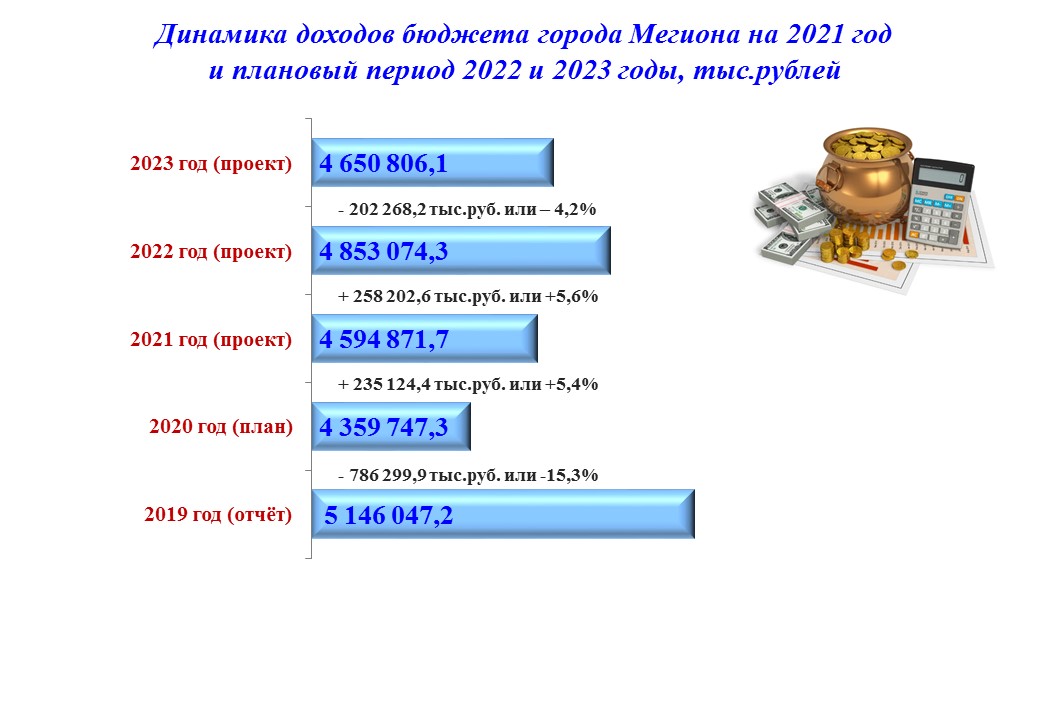 Пояснительная записка	к проекту бюджета городского округа Мегион 	Ханты-Мансийского автономного округа – Югры  на 2021 год и плановый период 2022 и 2023 годовНастоящая пояснительная записка содержит обоснование основных подходов к формированию проекта бюджета городского округа на 2021 год и на плановый период до 2023 года.Формирование основных характеристик бюджета на 2021-2023 годы основывалось на основных направлениях и ориентирах, изложенных в Основных направлениях бюджетной политики на 2021 год и на плановый период 2022 и 2023 годов. Бюджетная политика как составная часть экономической политики должна быть нацелена на проведение всесторонней модернизации экономики, создание условий для повышения ее эффективности и конкурентоспособности, долгосрочного устойчивого развития, на улучшение инвестиционного климата, достижение конкретных результатов.При формировании бюджета городского округа на 2021 год и на плановый период до 2023 года учитывались все изменения нормативной и законодательной базы Российской Федерации, Ханты-Мансийского автономного округа - Югры, а также использовались данные отчетов о фактическом исполнении бюджета в 2019 году и ожидаемом исполнении бюджета за 2020 год. Проект бюджета соответствует действующей бюджетной классификации.ДОХОДЫФормирование доходов бюджета городского округа Мегион Ханты-Мансийского автономного округа – Югры на 2021 год и на плановый период 2022 и 2023 годов осуществлялось на основе прогноза социально-экономического развития Российской Федерации, Ханты-Мансийского автономного округа – Югры и муниципального образования на 2021 и на период до 2023 года, основных направлений налоговой, бюджетной политики на 2021 год и на период до 2023 года. Этот подход не только позволяет повысить точность бюджетного планирования, в том числе, на долгосрочную перспективу, но и предотвратить часть рисков, связанных с принятием дополнительных расходных обязательств.При формировании проекта бюджета учитывалось налоговое законодательство, действующее на момент составления проекта бюджета, а также основные направления налоговой политики, предусматривающие внесение изменений и дополнений в законодательство Российской Федерации о налогах и сборах, вступающих в действие с 2020 года.При расчете объемов доходов бюджета на 2021 год и среднесрочную перспективу учитывались предполагаемые изменения налоговых доходов в связи с новациями в налоговом законодательстве.	В соответствии со статьей 61.2 Бюджетного кодекса Российской Федерации в бюджеты городских округов зачисляются налоговые доходы от следующих местных налогов, устанавливаемых представительным органом, в соответствии с законодательством РФ о налогах и сборах:	земельного налога – по нормативу 100 процентов;	налога на имущество физических лиц – по нормативу 100 процентов.	В бюджет города зачисляются налоговые доходы от следующих федеральных налогов и сборов, налогов, предусмотренных специальными налоговыми режимами:	налога на доходы физических лиц – по нормативу 15 процентов;	единого сельскохозяйственного налога – по нормативу 100 процентов;	государственной пошлины (подлежащей зачислению по месту регистрации, совершения юридически значимых действий или выдачи документов) – по нормативу 100 процентов;налога, взимаемого в связи с применением патентной системы налогообложения – 100 процентов.	Также в бюджет города зачисляются налоговые доходы от федеральных и региональных налогов и сборов, налогов, предусмотренных специальными налоговыми режимами, по единым нормативам отчислений, установленным законами субъекта Российской Федерации. В соответствии с законом автономного округа от 10.11.2008 №132-оз «О межбюджетных отношениях в Ханты-Мансийском автономном округе – Югре» (с изменениями), в бюджет города зачисляются доходы от следующих федеральных и региональных налогов и сборов, налогов, предусмотренных специальными налоговыми режимами, подлежащих зачислению в бюджет автономного округа:	налог на доходы физических лиц – по нормативу 20,5 процентов;налог на доходы физических лиц в виде фиксированных авансовых платежей с доходов, полученных физическими лицами, являющимися иностранными гражданами, осуществляющими трудовую деятельность по найму на основании патента в соответствии со статьей 227.1 Налогового кодекса Российской Федерации - по нормативу 35,5 процента;	единый налог, взимаемый в связи с применением упрощенной системы налогообложения - по нормативу 100 процентов;	доходы от уплаты акцизов на автомобильный и прямогонный бензин, дизельное топливо, моторные масла для дизельных и (или) карбюраторных (инжекторных) двигателей, производимые на территории РФ – в бюджеты муниципальных районов и городских округов устанавливаются дифференцированные нормативы отчислений от акцизов на автомобильный и прямогонный бензин, дизельное топливо, моторные масла для дизельных и (или) карбюраторных (инжекторных) двигателей, производимые на территории Российской Федерации, исходя из зачисления в местные бюджеты 10 процентов от налоговых доходов консолидированного бюджета Ханты-Мансийского автономного округа – Югры от указанного налога. Размеры указанных дифференцированных нормативов отчислений в бюджеты муниципальных районов и городских округов рассчитываются в соответствии с методикой и устанавливаются законом автономного округа о бюджете автономного округа на очередной финансовый год и плановый период с точностью до четырех знаков после запятой;	транспортный налог – по нормативу 20 процентов;денежные взыскания (штрафы), предусмотренные:▪ Кодексом Российской Федерации об административных правонарушениях (за исключением установленных главами 12 и 15 Кодекса Российской Федерации об административных правонарушениях) - по месту нахождения органа или должностного лица, принявшего решение о наложении денежного взыскания (штрафа), по нормативу 100 процентов;▪ законом Ханты-Мансийского автономного округа – Югры от 11 июня 2010 года № 102-оз "Об административных правонарушениях" - по месту нахождения органа или должностного лица, принявшего решение о наложении денежного взыскания (штрафа), по нормативу 100 процентов;плата за негативное воздействие на окружающую среду по нормативу 100 процентов.	В соответствии со статьей 62 Бюджетного кодекса Российской Федерации неналоговые доходы местных бюджетов формируются за счет:	доходов от использования имущества, находящегося в муниципальной собственности, за исключением имущества муниципальных бюджетных и автономных учреждений, а также имущества муниципальных унитарных предприятий, в том числе казенных, - по нормативу 100 процентов;	доходов от продажи имущества (кроме акций и иных форм участия в капитале), находящегося в муниципальной собственности, за исключением имущества муниципальных бюджетных и автономных учреждений, а также имущества муниципальных унитарных предприятий, в том числе казенных, - по нормативу 100 процентов;	доходов от платных услуг, оказываемых муниципальными казенными учреждениями;	части прибыли муниципальных унитарных предприятий, остающейся после уплаты налогов, сборов и иных обязательных платежей, в размере, установленном решением Думы города Мегиона;платы за использование лесов, расположенных на землях, находящихся в муниципальной собственности, - по нормативу 100 процентов;	платы за негативное воздействие на окружающую среду – по нормативу 60 процентов;	доходов, от передачи в аренду земельных участков, государственная собственность на которые не разграничена и которые расположены в границах городских округов, а также средства от продажи права на заключение договоров аренды указанных земельных участков – по нормативу 100 процентов;	доходов от продажи земельных участков, государственная собственность на которые не разграничена и которые расположены в границах городских округов – по нормативу 100 процентов;платы за пользование водными объектами в зависимости от права собственности на водные объекты, - по нормативу 100 процентов.	Основные подходы, к формированию финансовых взаимоотношений бюджета городского округа с вышестоящим бюджетом на 2021 год и на период до 2023 года, будут направлены на обеспечение сбалансированности местного бюджета, развитие муниципального образования, повышение стимулов для снижения уровня дотационности, проведение эффективной бюджетной политики.	В 2021-2023 годах предоставление межбюджетных трансфертов будет осуществляться в соответствии с законом от 10.11.2008 №132-оз «О межбюджетных отношениях в Ханты-Мансийском автономном округе – Югре» (с изменениями). Межбюджетные трансферты из окружного бюджета предоставляются в следующих формах:	▪ дотации бюджетам городских округов на выравнивание бюджетной обеспеченности, иные дотации;	▪ субсидии;	▪ субвенции;	▪ иные межбюджетные трансферты.Таблица № 1При расчете доходной базы принимались следующие размеры отчисленийОсобенности расчетов поступления доходов по отдельным видам налогов,платежей и сборовСтруктура налоговых доходов бюджета городского округа Мегион Ханты-Мансийского автономного округа – Югры на 2021-2023 годы, %Налог на доходы физических лиц	Налог на доходы физических лиц является федеральным налогом, и в соответствии со статьей 61.2 главы 9 Бюджетного кодекса в бюджет городского округа отчисляется по нормативу 15 процентов, кроме того, согласно закона Ханты-Мансийского автономного округа – Югры от 10.11.2008 №132-оз «О межбюджетных отношениях в Ханты-Мансийском автономном округе – Югре» (с изменениями) предусмотрен единый норматив отчислений в размере 20,5 процентов, итого – 35,5 процентов. Налог на доходы физических лиц на 2021 год рассчитан исходя из фактического поступления за первое полугодие 2020 года и оценке исполнения за 2020 год и фактическому поступлению за 2019 год, с учетом применения темпа прироста. Сумма на 2021 год составила 822 755,3 тысячи рублей. На 2022 год сумма налога на доходы физических лиц составила 835 919,6 тысяч рублей и на 2023 год в сумме 850 966,1 тысяча рублей соответственно.В соответствии со статьей 138 Бюджетного кодекса Российской Федерации и статьей 6 закона автономного округа от 10.12.2008 №132-оз «О межбюджетных отношениях в Ханты-Мансийском автономном округе – Югре» (с изменениями), дотация на выравнивание бюджетной обеспеченности городских округов может быть полностью или частично заменена дополнительным нормативом отчисления в бюджет городского округа  от налога на доходы физических лиц только по согласованию с представительным органом местного самоуправления.	Решение Думы города Мегиона от 28.09.2020 №11 «О согласии на частичную  замену дотации на выравнивание бюджетной обеспеченности муниципальных районов (городских округов) дополнительным нормативом отчислений от налога на доходы физических лиц» предусматривает частичную замену дотации на выравнивание бюджетной обеспеченности городских округов дополнительным нормативом отчисления в бюджет городского округа  от налога на доходы физических лиц в размере 3,96% на 2021 год, 3,45% на 2022 год и 3,35% на 2023 год (на 2021 год – 101 212,3 тысячи рублей, на 2022 год – 90 745,4 тысячи рублей, на 2023 год – 90 745,4 тысячи рублей).Таким образом, с учетом дополнительного норматива отчисления от налога на доходы физических лиц, сумма налога на доходы физических лиц в размере 39,46% - на 2021 год составит 923 967,8 тысяч рублей, в размере 38,95% - на 2022 год – 926 665,0 тысяч рублей и в размере 38,85% - на 2023 год – 941 711,5 тысяч рублей.Доходы от уплаты акцизов на автомобильный и прямогонный бензин, дизельное топливо, моторные масла для дизельных и (или) карбюраторных (инжекторных) двигателей, производимые на территории Российской Федерации	Сумма налоговых доходов от уплаты акцизов на автомобильный и прямогонный бензин, дизельное топливо, моторные масла для дизельных и (или) карбюраторных (инжекторных) двигателей, производимые на территории Российской Федерации, подлежащая зачислению в бюджет городского округа составит на 2021 год – 13 265,8 тысяч рублей, на 2022 год – 13 265,8 тысяч рублей и на 2023 год – 13 265,8 тысяч рублей, на основании информации, предоставленной Департаментом финансов Ханты-Мансийского автономного округа – Югры.Налог, взимаемый в связи с применением упрощенной системы налогообложения	Налог, взимаемый в связи с применением упрощенной системы налогообложения является специальным налоговым режимом.	Согласно закона Ханты-Мансийского автономного округа – Югры от 10.11.2008 №132-оз «О межбюджетных отношениях в Ханты-Мансийском автономном округе – Югре» (с изменениями) предусмотрен норматив отчислений в бюджеты городских округов в размере 100 процентов.	Налог, взимаемый в связи с применением упрощенной системы налогообложения в бюджет городского округа на 2021 год  запланирован в сумме 108 300,0  тысяч рублей, на 2022 год в сумме 109 000,0 тысяч рублей и на 2023 год в сумме 109 500,0 тысяч рублей соответственно, исходя из  фактического поступления за полугодие 2020 года, оценки ожидаемого поступления налога в 2020 году и на основании информации, предоставленной  главным администратором доходов – Межрайонной инспекцией  Федеральной налоговой службы России №5 по Ханты-Мансийскому автономному округу – Югре.Единый налог на вмененный доход	Единый налог на вмененный доход является специальным налоговым режимом.	В соответствии со статьей 61.2 Бюджетного кодекса Российской Федерации в бюджеты городских округов зачисляется единый налог на вмененный доход для отдельных видов деятельности по нормативу 100 процентов.	На сегодняшний момент на территории городского округа действует решение Думы города Мегиона от 27.10.2010 №78 «О системе налогообложения в виде единого налога на вмененный доход для отдельных видов деятельности» (с изменениями).Поступление единого налога на вмененный доход в бюджет городского округа на 2021 год запланировано в сумме 5 000,0 тысяча рублей на основании информации, предоставленной главным администратором доходов – Межрайонной инспекцией Федеральной налоговой службы России №5 по Ханты-Мансийскому автономному округу – Югре. В соответствии с Федеральным законом от 29.06.2012 №97-ФЗ «О внесении изменений в часть первую и часть вторую Налогового кодекса Российской Федерации» (с изменениями), с 01.01.2021 года произойдет отмена данного специального режима.Единый сельскохозяйственный налог	Единый сельскохозяйственный налог является специальным налоговым режимом.	В соответствии со статьей 61.2 Бюджетного кодекса Российской Федерации в бюджеты городских округов зачисляется единый сельскохозяйственный налог по нормативу 100 процентов. 	Единый сельскохозяйственный налог на 2021 год и на каждый год планового периода не запланирован, на основании информации, предоставленной главным администратором доходов – Межрайонной инспекцией Федеральной налоговой службы России №5 по Ханты-Мансийскому автономному округу – Югре.Налог, взимаемый в связи с применением патентной системы налогообложенияНалог, взимаемый в связи с применением патентной системы налогообложения, на основании статьи 61.2 Бюджетного кодекса Российской Федерации зачисляется в бюджет городского округа в размере 100 процентов.Налог, взимаемый в связи с применением патентной системы налогообложения, запланирован на 2021 год в размере 8 600,0 тысяч рублей, на 2022 – 8 650,0 тысяч рублей и на 2023 год – 8 700,0 тысяч рублей, на основании фактического поступления за 2019 год, полугодие 2020 года и оценки ожидаемого поступления налога в 2020 году, а также на основании информации, предоставленной главным администратором доходов – Межрайонной инспекцией Федеральной налоговой службы России №5 по Ханты-Мансийскому автономному округу – Югре. Налог на имущество физических лиц	Налог на имущество физических лиц на основании статьи 61.2 Бюджетного кодекса Российской Федерации является местным налогом и поступает в бюджет городского округа в размере 100 процентов и устанавливается представительными органами городских округов. 	В соответствии с Федеральным Законом от 04.10.2014 №284-ФЗ «О внесении изменений в статьи 12 и 85 части первой и часть вторую Налогового кодекса Российской Федерации и признании утратившим силу Закона Российской Федерации «О налогах на имущество физических лиц», Налоговый кодекс дополнен новой главой 32 «Налог на имущество физических лиц», согласно которой налог устанавливается нормативными правовыми актами представительных органов муниципальных образований.	Закон Ханты-Мансийского автономного округа - Югры от 17.10.2014 №81-оз устанавливает дату начала применения на территории автономного округа порядка определения налоговой базы исходя из кадастровой стоимости объектов налогообложения с 1 января 2015 года. Решением Думы города Мегиона от 27.11.2014 №463 «О налоге на имущество физических лиц» (с изменениями) на территории города установлен налог на имущество физических лиц от кадастровой стоимости.	Поступление по налогу на имущество физических лиц прогнозируется в сумме: на 2021 год – 14 800,0 тысяч рублей, на 2022 год – 15 000,0 тысяч рублей и на 2023 год – 15 500,0 тысяч рублей, на основании информации главного администратора – Межрайонной инспекции Федеральной налоговой службы России №5 по Ханты-Мансийскому автономному округу – Югре.Транспортный налогТранспортный налог в соответствии со статьей 56 Бюджетного кодекса Российской Федерации является региональным налогом и поступает в бюджет автономного округа в размере 100 процентов, но согласно проекта закона Ханты-Мансийского автономного округа – Югры от 10.11.2008 №132-оз «О межбюджетных отношениях в Ханты-Мансийском автономном округе – Югре» (с изменениями) предусмотрен единый норматив отчислений в бюджеты городских округов в размере 20 процентов. Поступление по транспортному налогу прогнозируется в сумме: на 2021 год – 21 560,0 тысяч рублей, на 2022 год – 22 000,0 тысяч рублей и на 2023 год – 22 500,0 тысяч рублей, на основании информации главного администратора – Межрайонной инспекции Федеральной налоговой службы России №5 по Ханты-Мансийскому автономному округу – Югре.Земельный налог	Земельный налог на основании статьи 61.2 Бюджетного кодекса Российской Федерации является местным налогом и поступает в бюджет городского округа в размере 100 процентов, устанавливается представительными органами городских округов. Налог на территории города установлен решением Думы города Мегиона от 27.10.2010 №77 «О земельном налоге» (с изменениями). 	Поступление по земельному налогу в 2021-2023 годах прогнозируется в суммах 38 000,0 тысяч рублей, 39 500,0 тысяч рублей и 40 500,0 тысяч рублей, на основании информации главного администратора – Межрайонной инспекции Федеральной налоговой службы России №5 по Ханты-Мансийскому автономному округу – Югре.Государственная пошлинаПланирование государственной пошлины на 2021-2023 годы осуществлялось на основании проектировок, предоставленных главными администраторами доходов по закрепленным доходным источникам.При расчете государственной пошлины, подлежащей уплате в бюджет города, применялись установленные бюджетным законодательством нормативы распределения платежей между уровнями бюджетной системы Российской Федерации.Общий объем поступлений государственной пошлины в бюджет города в 2021 году прогнозируется в сумме 9 224,0 тысяч рублей.Поступление государственной пошлины в бюджет городского округа в 2022 году прогнозируется в сумме 9 224,0 тысяч рублей и в 2023 году в сумме 9 224,0 тысяч рублей соответственно. Доходы в виде прибыли, приходящейся на доли в уставных (складочных) капиталах хозяйственных товариществ и обществ, или дивидендов по акциям, принадлежащим городским округамДоходы в виде прибыли, приходящейся на доли в уставных (складочных) капиталах хозяйственных товариществ и обществ, или дивидендов по акциям, принадлежащим городским округам на 2021-2023 годы запланированы в сумме 1 289,0 тысяч рублей, на каждый год, на основании информации главного администратора доходов вышеуказанного платежа и в соответствии с методикой прогнозирования доходов. Доходы, получаемые в виде арендной платы за земельные участки, а также средства от продажи права на заключение договоров аренды указанных земельных участков	Доходы, получаемые в виде арендной платы за земельные участки,  расположенные в границах городских округов, а также средства от продажи права на заключение договоров аренды указанных земельных участков, рассчитаны исходя из фактического поступления за  первое полугодие 2020 года и ожидаемого поступления за 2020 год, а также  на основе проектировок, предоставленных главным администратором доходов по закрепленному доходному источнику  бюджета городского округа и в соответствии с методикой прогнозирования доходов,  и составят на 2021 год сумму в размере  117 555,0 тысяч рублей, на 2022 год – 117 555,0 тысяч рублей и на 2023 год – 117 555,0 тысяч рублей соответственно. Доходы от сдачи в аренду имущества, находящегося в оперативном управлении органов управления городских округов	Доходы от сдачи в аренду имущества, находящегося в оперативном управлении органов городских округов и созданных ими учреждений (за исключением имущества муниципальных автономных учреждений) спрогнозированы исходя из фактического поступления за первое полугодие 2020 года и ожидаемого поступления за 2020 год, а также на основе проектировок, предоставленных главным администратором доходов  по закрепленному доходному источнику  бюджета городского округа и в соответствии с методикой прогнозирования доходов, и составят на 2021 год сумму в размере 384,0 тысячи рублей, на 2022 год сумму в размере  384,0 тысячи рублей и на 2023 год – 321,0 тысяча рублей. Доходы от сдачи в аренду имущества, составляющего казну городских округов (за исключением земельных участков)	Доходы от сдачи в аренду имущества, составляющего казну городских округов (за исключением земельных участков) спрогнозированы исходя из фактического поступления за первое полугодие 2020 года и ожидаемого поступления за 2020 год, а также на основе проектировок, предоставленных главным администратором доходов  по закрепленному доходному источнику  бюджета городского округа и в соответствии с методикой прогнозирования доходов, и составят на 2021 год сумму в размере 25 343,0 тысячи рублей, на 2022 год сумму в размере  24 269,0 тысяч рублей и на 2023 год – 3 002,0 тысячи рублей. Прочие поступления от использования имущества, находящегося в собственности городских округов (за исключением имущества муниципальных бюджетных и автономных учреждений, а также имущества муниципальных унитарных предприятий, в том числе казенных)	Прочие поступления от использования имущества, находящегося в собственности городских округов (за исключением имущества муниципальных бюджетных и автономных учреждений, а также имущества муниципальных унитарных предприятий, в том числе, казенных) на 2021-2023 годы запланированы в сумме 4 800,0 тысяч рублей, на каждый год, на основании информации главного администратора доходов вышеуказанного платежа и соответствии с методикой прогнозирования доходов. Плата за негативное воздействие на окружающую среду	В соответствии с пунктом 2 статьи 61.2 Бюджетного кодекса Российской Федерации с 01.01.2020 года в бюджеты городских округов зачисляется плата за негативное воздействие на окружающую среду по нормативу 60 процентов и кроме того, согласно проекта закона Ханты-Мансийского автономного округа – Югры от 10.11.2008 №132-оз «О межбюджетных отношениях в Ханты-Мансийском автономном округе – Югре» (с изменениями) предусмотрен норматив отчислений в бюджеты городских округов в размере 40 процентов.	Сумма платы за негативное воздействие на окружающую среду в бюджет городского округа на 2021-2023 годы запланирована в размере 7 538,1 тысяча рублей на каждый год, на основании информации главного администратора вышеуказанного доходного источника - Управления Федеральной службы по надзору в сфере природопользования по Ханты-Мансийскому автономному округу – Югре.Доходы от продажи квартир, находящихся в собственности городских округов	Доходы от реализации квартир, находящихся в собственности городских округов на 2021-2023 годы запланированы на 2021 год в сумме 23 076,0 тысяч рублей, на 2022 год в сумме 21 315,0 тысяч рублей и на 2023 год – 17 059,0 тысяч рублей, на основании информации главного администратора доходов вышеуказанного платежа и в соответствии с методикой прогнозирования доходов. Доходы от реализации иного имущества, находящегося в собственности городских округов (в части реализации основных средств по указанному имуществу)	Доходы от реализации иного имущества, находящегося в собственности городских округов (в части реализации основных средств по указанному имуществу) запланированы на 2021 год в сумме 709,0 тысяч рублей, на 2022 год в сумме 696,0 тысяч рублей и на 2023 год – 683,0 тысячи рублей, основании информации, предоставленной главным администратором по закрепленному доходному источнику.Доходы от продажи земельных участков	Доходы от продажи земельных участков запланированы на 2021 год в сумме 22 693,0 тысячи рублей, на 2022 в сумме 23 326,0 тысяч рублей и на 2023 год в сумме 22 060,0 тысяч рублей в соответствии с методикой прогнозирования доходов, на основании информации главного администратора доходов, вышеуказанного доходного источника.Плата за увеличение площади земельных участков, находящихся в частной собственности, в результате перераспределения таких земельных участков и земель (или) земельных участков, государственная собственность на которые не разграниченаПлата за увеличение площади земельных участков, находящихся в частной собственности, в результате перераспределения таких земельных участков и земель (или) земельных участков, государственная собственность на которые не разграничена запланированы на 2021-2023 годы в сумме 148,0 тысяч рублей на каждый год, в соответствии с методикой прогнозирования доходов, на основании информации главного администратора доходов, вышеуказанного доходного источника.Остальные налоги и сборыПрочие доходы от компенсации затрат бюджетов городских округов, штрафы, санкции, возмещение ущерба, прочие неналоговые доходы рассчитаны исходя из фактического поступления за 2019 год, первое полугодие 2020 года, ожидаемой оценки поступления за 2020 год и по проектировкам, предоставленным главными администраторами доходов по закрепленным доходным источникам.РАСХОДЫОсновой формирования объема и структуры расходов бюджета городского округа на 2021 год и плановый период 2022 и 2023 годов являются принятые бюджетные ассигнования, утвержденные на 2020-2022 годы с обеспечением действующих социально значимых обязательств на уровне 2020 года, за исключением единовременных обязательств и обязательств, срок действия которых истекает в текущем финансовом году.Проектируемые расходы бюджета городского округа сформированы на основе муниципальных программ города, перечень которых утвержден распоряжением администрации города от 21.07.2020 №185 (с изменениями), разработанных в соответствии с постановлением администрации города от 19.10.2018 №2207 «О модельной муниципальной программе, порядке разработки и утверждении муниципальных программ городского округа город Мегион» (с изменениями) и непрограммных направлений деятельности.При формировании расходной части бюджета городского округа Мегион Ханты-Мансийского автономного округа – Югры на 2021 - 2023 годы предусмотрены следующие особенности:1) обеспечение заработной платой отдельных категорий работников, подпадающих под действие указов Президента Российской Федерации, с учетом достигнутых показателей на уровне 2019 года;2) увеличение расходов на создание условий для осуществления присмотра и ухода за детьми с учетом решений, принятых Правительством Ханты-Мансийского автономного округа - Югры в текущем году, по увеличению размера "сертификата дошкольника" с 3 до 4 тысяч рублей;3)изменение предельной величины базы для начисления страховых взносов в государственные внебюджетные фонды, устанавливаемой ежегодно постановлением Правительства Российской Федерации;4)изменение минимального размера оплаты труда (МРОТ), устанавливаемого федеральным законом от 19 июня 2000 года № 82-ФЗ «О минимальном размере оплаты труда» (с учётом изменений), с применением к нему районного коэффициента и процентной надбавки к заработной плате за стаж работы в районах Крайнего Севера и приравненных к ним местностях.Согласно пункту 3 статьи 184.1 Бюджетного кодекса Российской Федерации в составе расходов бюджета городского округа учтены условно утвержденные расходы на первый и второй годы планового периода в суммах: на 2022 год – 47 594,1 тыс. рублей, на 2023 год – 94 678,6 тыс. рублей, что составляет соответственно 2,5% и 5,0% к общему объему расходов бюджета городского округа (без учета расходов бюджета, предусмотренных за счет межбюджетных трансфертов из других бюджетов бюджетной системы Российской Федерации, имеющих целевое назначение).Исходя из обозначенных выше подходов к формированию объема и структуры расходов бюджета городского округа определены их основные параметры:на 2021 год в сумме 4 719 917,6 тыс. рублей;на 2022 год в сумме 4 979 003,2 тыс. рублей;на 2023 год в сумме 4 775 808,5 тыс. рублей.Согласно пункту 3 статьи 184.1 Бюджетного кодекса Российской Федерации, в составе расходов бюджета городского округа учтены публичные обязательства на 2021 год в сумме 301 026,2 тыс. рублей, на 2022 год в сумме 251 922,8 тыс. рублей, на 2023 год в сумме 275 019,9 тыс. рублей. 	В соответствии с федеральными требованиями по реализации Национальной стратегии действий в интересах детей на 2012–2017 годы (указ Президента Российской Федерации от 1 июня 2012 года № 761), в приложении 4 к пояснительной записке представлена комплексная аналитическая информация в разрезе муниципальных программ городского округа по расходам, направляемым на государственную поддержку семьи и детей. На указанные цели за счёт средств бюджета городского округа, бюджета автономного округа планируется направить в 2021 году – 3 546 121,2 тыс. рублей, в 2022 году – 3 855 394,5 тыс. рублей и в 2023 году – 3 649 490,8 тыс. рублей.В расходах бюджета городского округа на 2021–2023 годы предусмотрены межбюджетные трансферты, передаваемые из других бюджетов бюджетной системы Российской Федерации, имеющие целевое назначение, в том числе:  Межбюджетные трансферты, получаемые из других бюджетов бюджетной системы Российской Федерации, имеющие целевое назначение(тыс. рублей)Структура расходов бюджета городского округа Мегион Ханты-Мансийского автономного округа - Югры на 2021 год и плановый период 2022 и 2023 годов в функциональном разрезе, (тыс. рублей)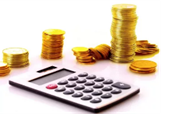 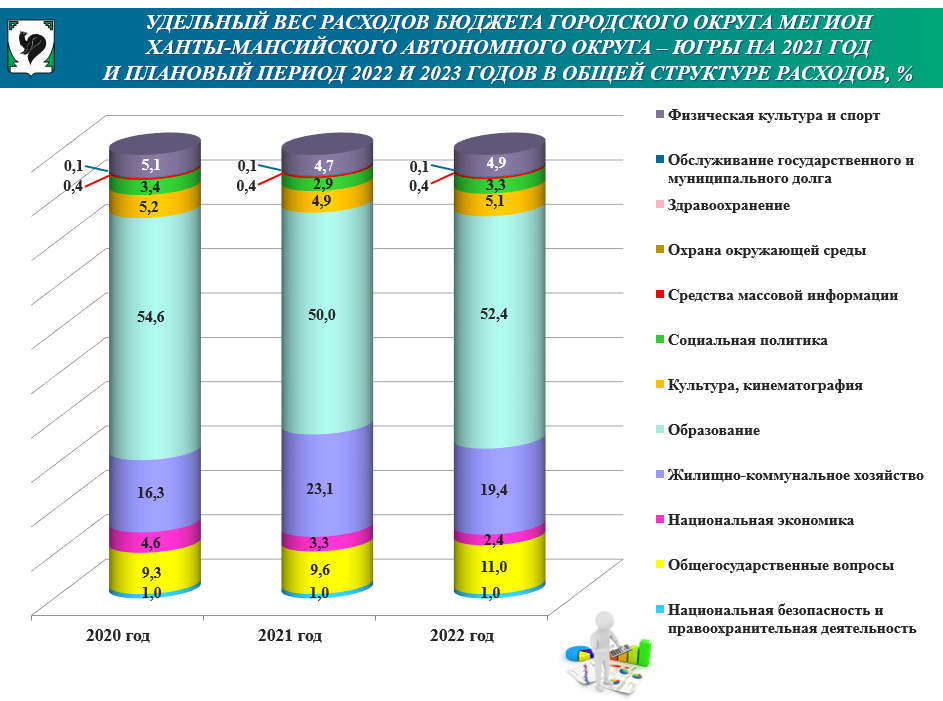 Расходы бюджета городского округа на реализацию муниципальных программ инепрограммных направлений деятельности 									  	        (тыс. рублей)Общий объем расходов бюджета городского округа на реализацию 22 муниципальных программ на 2021 год –  4 625 424,7 тыс. рублей.Удельный вес программных расходов в общем объеме расходов бюджета городского округа в 2021 году составляет 98,0 %.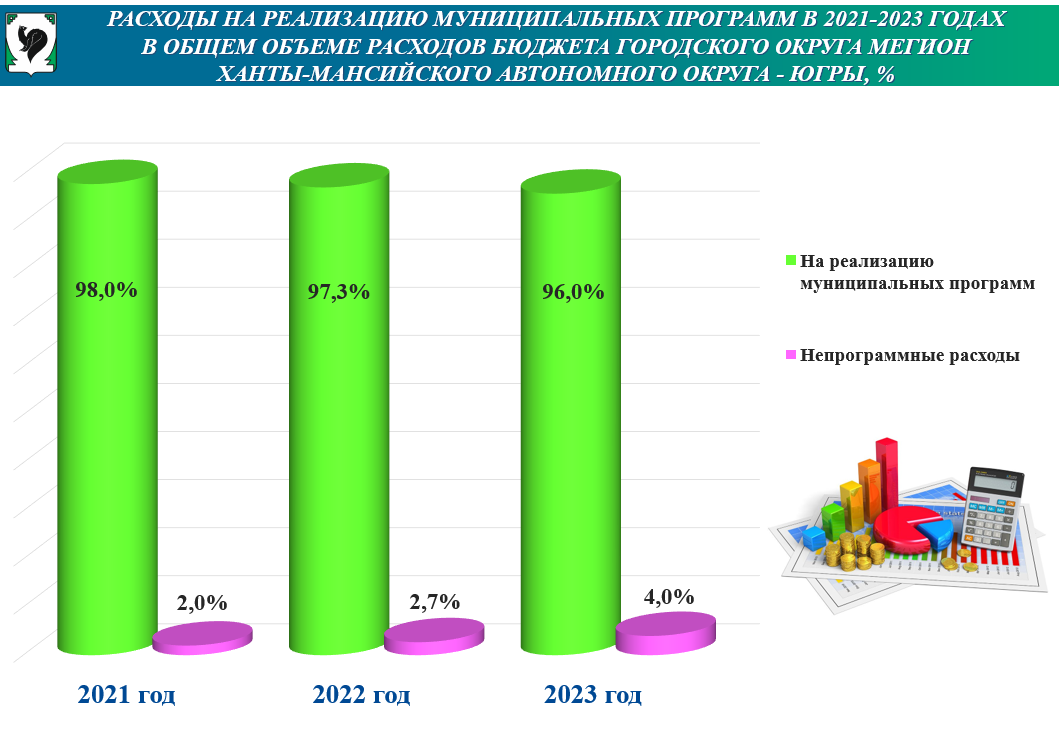 									               (тыс. рублей) Приоритетное значение имеют муниципальные программы социально-культурной направленности, которые в общем объеме расходов бюджета городского округа на реализацию муниципальных программ на 2021 год занимают наибольший удельный вес – 65,6 %.Более подробная характеристика муниципальных программ городского округа и их ресурсного обеспечения на 2021-2023 годы приведена ниже в настоящей пояснительной записке. 1.Программа 01 0 00 00000 «Развитие систем гражданской защиты населения города Мегиона на 2019-2025 годы»Муниципальная программа «Развитие систем гражданской защиты населения города Мегиона на 2019-2025 годы» утверждена постановлением администрации города от 19.12.2018 №2748 (с изменениями) (далее муниципальная программа).Текст муниципальной программы в актуальной редакции размещен в сети Интернет по электронному адресу: https://admmegion.ru/programs/municipal/systemgzn2019/.	Координатор муниципальной программы - муниципальное казенное учреждение «Управление гражданской защиты населения».Исполнители муниципальной программы - муниципальное казенное учреждение «Управление гражданской защиты населения».Целью муниципальной программы является обеспечение устойчивого социально-экономического развития города Мегиона, а также приемлемого уровня безопасности жизнедеятельности, необходимого уровня защищенности населения и территории города Мегиона, материальных и культурных ценностей от опасностей, возникающих при военных конфликтах и чрезвычайных ситуациях; обеспечение эффективной деятельности МКУ «УГЗН» в установленных сферах деятельности.Задачи муниципальной программы:           1.Функционирование единой дежурно-диспетчерской службы города Мегиона.           2.Совершенствование системы оповещения населения городского округа.           3.Предупреждение возникновения чрезвычайных ситуаций, а в случае их возникновения организация сил и средств городского звена территориальной подсистемы Ханты-Мансийского автономного округа – Югры единой государственной системы предупреждения и ликвидации чрезвычайных ситуаций, для ликвидации.      Объем финансового обеспечения на реализацию муниципальной программы в 2021-2023 годах определен в сумме 112 232,6 тыс. рублей, в том числе:                                                                                                                                                             (тыс. рублей)Удельный вес программных расходов на 2021 год сложился в размере 0,8% в общем объеме расходов бюджета.                     Структура муниципальной программы состоит из трех подпрограмм:1. подпрограмма «Функционирование единой дежурно - диспетчерской службы города Мегиона»                                                                                                                                                                (тыс. рублей)В рамках реализации данной подпрограммы средства местного бюджета будут направлены на обслуживание аппаратно-программного комплекса ИСТОК-М в сумме 150,0 тыс. рублей, содержание и техническую поддержку каналов связи единой дежурно-диспетчерской службы в сумме 1 350,0 тыс. рублей.2. подпрограмма «Развитие системы оповещения населения при угрозе возникновения чрезвычайных ситуаций на территории города Мегиона»                                                                                                                                                          (тыс. рублей)В целях реализации подпрограммы средства местного бюджета будут направлены на обслуживание территориальной автоматизированной системы централизованного оповещения населения при угрозе возникновения чрезвычайных ситуаций на территории города Мегиона в сумме 200,0 тыс. рублей.           3. подпрограмма «Предупреждение и ликвидация чрезвычайных ситуаций»                                                                                                                                                      (тыс. рублей)В целях реализации подпрограммы средства местного бюджета будут направлены на обеспечение деятельности муниципального казенного учреждения «Управление гражданской защиты населения», созданного в целях реализации единой государственной политики в области гражданской обороны, защиты населения и территории города Мегиона от чрезвычайных ситуаций и пожарной безопасности в сумме 36 044,2 тыс. рублей, на обеспечение мероприятий, связанных с профилактикой и устранением последствий распространения новой коронавирусной инфекции (COVID-19) (развертывание обсерватора) – 200,0 тыс. рублей.                                          2. Программа 02 0 00 00000«Улучшение условий и охраны труда в городе Мегионе на 2019 - 2025 годы»Муниципальная программа «Улучшение условий и охраны труда в городе Мегионе на 2019-2025 годы» утверждена постановлением администрации города от 13.12.2018 №2688 (с изменениями) (далее муниципальная программа).Текст муниципальной программы в актуальной редакции размещен в сети Интернет по электронному адресу: https://admmegion.ru/programs/municipal/ohrana-truda2019/.Координатор муниципальной программы – департамент экономического развития и инвестиций администрации города Мегиона.Исполнители муниципальной программы - департамент экономического развития и инвестиций администрации города Мегиона, муниципальное казенное учреждение «Служба обеспечения», муниципальные учреждения.Целью муниципальной программы является обеспечение конституционных прав и гарантий работников на здоровые и безопасные условия труда; снижение уровней производственного травматизма и профессиональной заболеваемости среди работников города Мегиона.Задачи муниципальной программы:1.Реализация превентивных мер, направленных на улучшение условий труда работников, снижения уровня производственного травматизма. 2.Совершенствование нормативно-правовой базы в области охраны труда. 3.Информационное обеспечение и пропаганда охраны труда на территории города Мегиона.4.Внедрение культуры безопасного труда.5.Развитие системы государственного управления охраной труда в городе Мегионе. Объем финансового обеспечения на реализацию муниципальной программы в 2021-2023 годах определен в сумме 7 491,6 тыс. рублей, в том числе:                                                                                                                                                               (тыс. рублей)Удельный вес программных расходов на 2021 год сложился в размере 0,1 % в общем объеме расходов бюджета.Муниципальная программа сформирована исходя из поставленных задач и не содержит подпрограмм.      Структура муниципальной программы состоит из четырех основных мероприятий:1.основное мероприятие «Совершенствование государственного управления охраной труда в городе Мегионе»                                                                                                                                      (тыс. рублей)     В целях реализации основного мероприятия муниципальной программы средства будут направлены:     за счет целевых межбюджетных трансфертов из бюджета автономного округа на осуществление отдельных государственных полномочий в сфере трудовых отношений и государственного управления охраной труда;    за счет средств местного бюджета на организацию и проведение муниципального этапа смотра – конкурса «Лучший специалист по охране труда в городе Мегионе».2.основное мероприятие «Развитие социального партнерства между органами исполнительной власти, органами местного самоуправления, работодателями и общественными организациями для реализации государственной политики в области охраны труда»                                                                                                                                     (тыс. рублей)В целях реализации основного мероприятия муниципальной программы средства будут направлены на организацию проведения семинаров, совещаний и обеспечение деятельности межведомственной комиссии.3.основное мероприятие «Снижение производственного травматизма»                                                                                                                                                                 (тыс. рублей)В целях реализации основного мероприятия муниципальной программы средства будут направлены на организацию и проведение специальной оценки условий труда, обучение по охране труда, обучение пожарно-техническому минимуму работников муниципальных учреждений, обучение гражданской обороне и защите от чрезвычайных ситуаций.4. основное мероприятие «Улучшение условий труда в городе Мегионе»                                                                                                                                                                 (тыс. рублей)В целях реализации основного мероприятия муниципальной программы средства будут направлены на организацию мероприятия, посвященного Всемирному дню охраны труда. В рамках программных мероприятий планируется организация и проведение на территории города конкурсов рисунка «Охрана труда глазами детей».3. Программа 03 0 00 00000«Поддержка и развитие малого и среднего предпринимательства на территории города Мегиона на 2019-2025 годы»Муниципальная программа «Поддержка и развитие малого и среднего предпринимательства на территории города Мегиона на 2019-2025 годы» утверждена постановлением администрации города от 19.12.2018 №2746 (с изменениями) (далее муниципальная программа).Текст муниципальной программы в актуальной редакции размещен в сети Интернет по электронному адресу: https://admmegion.ru/programs/municipal/predprinim2019/.Координатор муниципальной программы – департамент экономического развития и инвестиций администрации города.Исполнитель муниципальной программы – департамент муниципального заказа администрации города Мегиона, департамент муниципальной собственности администрации города Мегиона, департамент экономического развития и инвестиций администрации города Мегиона, управление информационной политики администрации города Мегиона. Целью муниципальной программы является создание благоприятного предпринимательского климата и условий для ведения бизнеса.Задачи муниципальной программы:1.Развитие малого и среднего предпринимательства.Объем финансового обеспечения на реализацию муниципальной программы в 2021-2023 годах определен в сумме 9 911,4 тыс. рублей, в том числе:                                                                                                                                                                (тыс. рублей)Удельный вес программных расходов на 2021 год сложился в размере 0,1 % в общем объеме расходов бюджета.    Структура муниципальной программы состоит из двух региональных проектов:1. Региональный проект «Расширение доступа субъектов малого и среднего предпринимательства к финансовой поддержке, в том числе к льготному финансированию»(тыс. рублей)В целях реализации регионального проекта средства будут направлены на осуществление финансовой поддержки субъектов малого и среднего предпринимательства, осуществляющих социально значимые виды деятельности, финансовую поддержку начинающих предпринимателей, а также развитие инновационного и молодежного предпринимательства.2. Региональный проект «Популяризация предпринимательства»(тыс. рублей)4.Программа 04 0 00 00000"Развитие гражданского общества на территории города Мегиона на 2020-2025 годы"Муниципальная программа "Развитие гражданского общества на территории города Мегиона на 2020-2025 годы" утверждена постановлением администрации города Мегиона от 22.11.2019 №2553 (с изменениями).Координатором муниципальной программы является управление делами администрации города.Исполнители муниципальной программы - отдел по работе с общественными организациями и обращениями граждан управления делами администрации города, департамент муниципальной собственности администрации города, управление информационной политики администрации города, отдел культуры администрации города, отдел физической культуры и спорта администрации города, департамент образования и молодежной политики администрации города, муниципальное казенное учреждение «Управление жилищно-коммунального хозяйства».  Целью муниципальной программы является создание условий для развития институтов гражданского общества и реализации гражданских инициатив, формирование культуры открытости в системе муниципального управления.Задачи муниципальной программы:1) Обеспечение поддержки гражданских инициатив.2)Обеспечение открытого муниципального управления, эффективного информационного взаимодействия власти и общества.3) Создание условий для развития форм непосредственного осуществления населением местного самоуправления и участия населения в осуществлении местного самоуправления в городском округе город Мегион.Объем финансового обеспечения на реализацию муниципальной программы в 2021-2023 годах определен в сумме 5 280,0 тыс. рублей, в том числе:                                                                                                                                                                (тыс. рублей)Удельный вес программных расходов в 2021 году сложился в размере 0,05 % в общем объеме расходов бюджета. Структура муниципальной программы состоит из трех подпрограмм:1. подпрограмма «Создание условий для развития гражданских инициатив» (тыс. рублей)В рамках реализации данной подпрограммы средства местного бюджета будут направлены на финансовую, консультационную, имущественную поддержку социально ориентированных некоммерческих организаций.2. подпрограмма «Обеспечение доступа граждан к информации о социально значимых мероприятиях города Мегиона» (тыс. рублей)В рамках реализации данной подпрограммы средства местного бюджета будут направлены на оказание информационной поддержки населения о деятельности социально ориентированных некоммерческих организаций, на организацию и проведение информационных мероприятий для местных средств массовой информации, на содействие развитию социальной рекламы деятельности социально ориентированных некоммерческих организаций в средствах массовой информации, а также размещению наружной социальной рекламы.3. подпрограмма «Создание условий для выполнения функций, направленных на обеспечение прав и законных интересов жителей городского округа в отдельных сферах жизнедеятельности»(тыс. рублей)В рамках реализации данной подпрограммы средства местного бюджета будут направлены на обеспечение взаимодействия с территориальными общественными самоуправлениями по договорам на осуществление хозяйственной деятельности по развитию инициатив граждан по вопросам местного значения, направленной на удовлетворение социально-бытовых потребностей граждан, проживающих в городском округе город Мегион.5.Программа 05 0 00 00000 «Управление муниципальными финансами в городе Мегионена 2019-2025 годы»Муниципальная программа «Управление муниципальными финансами в городе Мегионе на 2019-2025 годы» утверждена постановлением администрации города от 10.12.2018 №2649 (с изменениями) (далее муниципальная программа).Текст муниципальной программы в актуальной редакции размещен в сети Интернет по электронному адресу: https://admmegion.ru/programs/municipal/municipal-finances-2019/.Координатор муниципальной программы - департамент финансов администрации города.Исполнители муниципальной программы – департамент финансов администрации города, муниципальное казенное учреждение «Служба обеспечения», администрация города.Целью муниципальной программы является обеспечение долгосрочной сбалансированности и устойчивости бюджета города Мегиона, повышение качества управления муниципальными финансами города Мегиона.Задачи муниципальной программы:1.Обеспечение сбалансированности бюджета города Мегиона.2.Эффективное управление муниципальным долгом.     Объем финансового обеспечения на реализацию муниципальной программы в 2021-2023 годах определен в сумме 114 418,7 тыс. рублей, в том числе:      (тыс. рублей)Удельный вес программных расходов в 2021 году сложился в размере 0,8 % в общем объеме расходов бюджета.           Структура муниципальной программы состоит из двух подпрограмм:1.подпрограмма «Организация бюджетного процесса в городе Мегионе»             (тыс. рублей)	В рамках реализации данной подпрограммы средства местного бюджета будут направлены на финансовое обеспечение деятельности департамента финансов администрации города.                         2.подпрограмма «Управление муниципальным долгом»                                                                                                                                                                     (тыс. рублей)           В рамках реализации данной подпрограммы средства местного бюджета будут направлены на обслуживание муниципального долга в случае привлечения кредитов из бюджетов других уровней бюджетной системы Российской Федерации или кредитных организаций в соответствии с программой муниципального внутреннего заимствования городского округа Мегион.6. Программа 06 0 00 00000«Культурное пространство в городе Мегионе на 2019 -2025 годы»            Муниципальная программа «Культурное пространство в городе Мегионе на 2019 -2025 годы» утверждена постановлением администрации города от 19.12.2018 №2749 (с изменениями) (далее муниципальная программа).            Текст муниципальной программы в актуальной редакции размещен в сети Интернет по электронному адресу: https://admmegion.ru/programs/municipal/culture2019/Координатором муниципальной программы является отдел культуры администрации города.Исполнителями муниципальной программы являются отдел культуры администрации города, муниципальное бюджетное образовательное учреждение дополнительного образования «Детская школа искусств им. А.М.Кузьмина», муниципальное бюджетное образовательное учреждение дополнительного образования «Детская художественная школа», муниципальное бюджетное учреждение «Централизованная библиотечная система», муниципальное автономное учреждение «Региональный историко-культурный и экологический центр», муниципальное автономное учреждение «Дворец искусств», муниципальное автономное учреждение «Театр музыки», муниципальное казенное учреждение «Капитальное строительство».            Цели муниципальной программы определяются в соответствии с приоритетами государственной политики и ключевыми проблемами в отраслях культуры и туризма:▪ укрепление единого культурного пространства городского округа город Мегион;▪ создание комфортных условий и равных возможностей доступа населения к культурным ценностям, цифровым ресурсам, самореализации и раскрытия таланта каждого жителя городского округа город Мегион.Задачи муниципальной программы:1.Повышение качества услуг в сфере культуры путем модернизации имущественного комплекса учреждений и организаций культуры.            2.Создание равной доступности для населения к знаниям, информации и культурным ценностям, реализации каждым человеком его творческого потенциала.            3.Совершенствование системы управления сферы культуры и историко-культурного наследия.     Объем финансового обеспечения на реализацию муниципальной программы в 2021-2023 годах определен в сумме 1 216 851,1 тыс. рублей, в том числе:                                                                                                                                                                              (тыс. рублей)Удельный вес программных расходов в 2021 году сложился в размере 8,6% в общем объеме расходов бюджета.В целом изменение объема бюджетных ассигнований на реализацию муниципальной программы на 2021 - 2023 годы обусловлено:▪обеспечением заработной платой отдельных категорий работников, подпадающих под действие указов Президента Российской Федерации, с учетом достигнутых показателей на уровне 2019 года;▪изменением предельной величины базы для начисления страховых взносов в государственные внебюджетные фонды, устанавливаемой ежегодно постановлением Правительства Российской Федерации;▪изменением минимального размера оплаты труда (МРОТ), устанавливаемого федеральным законом от 19 июня 2000 года № 82-ФЗ «О минимальном размере оплаты труда» (с учётом изменений), с применением к нему районного коэффициента и процентной надбавки к заработной плате за стаж работы в районах Крайнего Севера и приравненных к ним местностях.Межбюджетные трансферты, предоставляемые из бюджета автономного округа в форме субсидий с учетом средств, предоставляемых из федерального бюджета, на поддержку творческой деятельности муниципальных театров в городах с численностью населения до 300 тысяч человек, на 2021 год запланированы в сумме 289,4 тыс. рублей (в том числе 86,8 тыс. рублей – средства федерального бюджета). Средства будут направлены на реализацию творческого проекта – спектакля «Подруги в солдатских шинелях».Межбюджетные трансферты, предоставляемые из бюджета автономного округа в форме субсидий на развитие сферы культуры запланированы на 2021 год в сумме 394,9 тыс. рублей, на 2022 год – 394,9 тыс. рублей, на 2023 год – 394,9 тыс. рублей. Средства будут направлены на комплектование библиотечных фондов, перевод документов в цифровую форму, сопровождение системы Ирбис, подписку на годовые компоненты периодических изданий.Структура муниципальной программы состоит из трех подпрограмм:1.подпрограмма «Сохранение исторического и культурного наследия, снижение инфраструктурных ограничений с целью обеспечения функционирования всех видов культурной деятельности»                                                                                                                                                          (тыс. рублей)В рамках данной подпрограммы средства местного бюджета будут направлены на реализацию следующих мероприятий:♦ формирование информационных ресурсов общедоступных библиотек, поддержка деятельности и отдельных направлений библиотечного обслуживания населения общедоступными библиотеками городского округа;♦ устранение предписаний надзорных органов;♦ мероприятия по подготовке учреждений к осенне-зимнему периоду;♦ проведение ремонта муниципальных учреждений культуры;♦ обновление материально-технической базы учреждений культуры.Средства автономного округа в форме субсидий на развитие сферы культуры запланированы на 2021-2023 годы запланированы в сумме 394,9 тыс. рублей ежегодно.2.подпрограмма «Поддержка творческих инициатив, способствующих самореализации населения(тыс. рублей)В рамках реализации данной подпрограммы средства будут направлены на:                ♦ поиск, выявление и сопровождение одаренных детей и молодежи в сфере культуры и искусств;             ♦ проведение государственных, народных, календарных, профессиональных праздников, в том числе направленных на сохранение, возрождение и развитие народных художественных промыслов и ремесел;             ♦   показ кинофильмов для жителей города.               Средства автономного округа с учетом средств из федерального бюджета на поддержку творческой деятельности муниципальных театров в городах с численностью населения до 300 тысяч человек запланированы в 2021 году в сумме 289,4 тыс. рублей (в том числе 86,8 тыс. рублей – средства федерального бюджета), Средства будут направлены на реализацию творческого проекта – спектакля «Подруги в солдатских шинелях».3. подпрограмма «Организационные, экономические механизмы развития культуры и историко-культурного наследия»» (тыс. рублей)В рамках данной подпрограммы за счет средств местного бюджета предусмотрено финансовое обеспечение выполнения муниципального задания и предоставление субсидий на иные цели муниципальным учреждениям, подведомственным отделу культуры администрации города, в том числе:      ♦ МАУ «Дворец искусств»;      ♦ МБУ «Централизованная библиотечная система»;      ♦ МАУ «Региональный историко-культурный   и экологический центр»;      ♦ МАУ «Театр музыки»;      ♦ МБОУ ДО «Детская художественная школа»;      ♦ МБОУ ДО «Детская школа искусств имени Кузьмина».7. Программа 07 0 00 00000«Развитие муниципальной службы в городе Мегионе на 2019-2025 годы»Муниципальная программа «Развитие муниципальной службы в городе Мегионе на 2019-2025 годы» утверждена постановлением администрации города от 17.12.2018 №2721 (с изменениями) (далее муниципальная программа).Текст муниципальной программы в актуальной редакции размещен в сети Интернет по электронному адресу: https://admmegion.ru/programs/municipal/munsluzhba2019/. Координатор муниципальной программы - управление по вопросам муниципальной службы и кадров администрации города.Исполнители муниципальной программы – администрация города Мегиона, муниципальное казенное учреждение «Служба обеспечения».Целью муниципальной программы является формирование высококвалифицированного кадрового состава муниципальной службы, обеспечивающего эффективность муниципального управления в городе Мегионе.Задачи муниципальной программы:            		1.Повышение качества формирования кадрового состава муниципальной службы в городе Мегионе.2.Совершенствование системы профессионального развития муниципальных служащих и резерва управленческих кадров в городе Мегионе, повышение их профессионализма и компетентности.		  Объем финансового обеспечения на реализацию муниципальной программы в 2021-2023 годах определен в сумме 600,0 тыс. рублей, в том числе:                                                                                                                                                                         (тыс. рублей)Удельный вес программных расходов в 2021 году сложился в размере 0,004 % в общем объеме расходов бюджета.Муниципальная программа сформирована исходя из поставленных задач и не содержит подпрограмм.Основное мероприятие муниципальной программы «Повышение  уровня профессиональной компетентности муниципальных служащих» направлено на организационно-правовое обеспечение муниципальной службы в городе Мегионе,  внедрение эффективных технологий и методов кадровой работы, обеспечение повышения профессиональной компетентности муниципальных служащих и лиц, включенных в кадровый резерв города Мегиона, реализацию механизма предупреждения коррупции, выявления и разрешения конфликта интересов на муниципальной службе, реализацию механизмов системы открытости, гласности в деятельности муниципальной службы путем обеспечения публикаций о положительных результатах деятельности муниципальной службы в печатных изданиях и на официальном сайте органов местного самоуправления города Мегиона.8.Программа 08 0 00 00000 «Информационное обеспечение деятельности органов местного самоуправления города Мегиона на 2019 -2025 годы»Муниципальная программа «Информационное обеспечение деятельности органов местного самоуправления города Мегиона на 2019 -2025 годы» утверждена постановлением администрации города от 10.12.2018 №2647 (с изменениями) (далее муниципальная программа).Текст муниципальной программы в актуальной редакции размещен в сети Интернет по электронному адресу: https://admmegion.ru/programs/municipal/info-obespech2019/ .Координатором муниципальной программы является управление информационной политики администрации города.	Исполнители муниципальной программы – управление информационной политики администрации города, муниципальное автономное учреждение «Информационное агентство «Мегионские новости».Целями муниципальной программы являются функционирование системы производства и доведения до населения городского округа  информации о деятельности органов местного самоуправления, иной социально-значимой информации, способствующей сохранению социальной стабильности в городском округе, эффективному взаимодействию органов местного самоуправления и населения, социально-экономическому развитию муниципального образования., а также укрепление единства народов Российской Федерации, проживающих на территории городского округа Мегион.Цели муниципальной программы непосредственно связаны с приоритетами развития городского округа Мегион и достигаются путем решения следующих задач:		♦ обеспечение производства и распространения информации населения городского округа Мегион о деятельности органов местного самоуправления, иной социально значимой информации на территории муниципального образования, производства печатной продукции, в объемах, достаточных для реализации мероприятий органов местного самоуправления в течение года;	♦ реализация информационной кампании, направленной на укрепление общегражданской идентичности и межнационального (межэтнического), межконфессионального и межкультурного взаимодействия.     Объем финансового обеспечения на реализацию муниципальной программы в 2021-2023 годах определен в сумме 54 647,2 тыс. рублей, в том числе:                                                                                                                                                                                                                                                                                                                                       (тыс. рублей)Муниципальная программа сформирована исходя из поставленных задач и не содержит подпрограмм.Исполнение программы будет направлено на:▪реализацию программных мероприятий по подготовке и размещению информации в телевизионном эфире, радио эфирах, в региональных средствах массовой информации, изготовление печатных материалов;▪обеспечение деятельности муниципального автономного учреждения «Информационное агентство» «Мегионские новости».9. Программа 09 0 00 00000 «Развитие физической культуры и спорта в городе Мегионе на 2019-2025 годы»Муниципальная программа «Развитие физической культуры и спорта в городе Мегионе на 2019-2025 годы» утверждена постановлением администрации города от 19.12.2018 №2747 (с изменениями) (далее муниципальная программа).Текст муниципальной программы в актуальной редакции размещен в сети Интернет по электронному адресу: https://admmegion.ru/programs/municipal/sport2019/ .Координатором программы является отдел физической культуры и спорта администрации города Мегиона.Исполнители муниципальной программы – отдел физической культуры и спорта администрации города, муниципальное автономное учреждение «СШ «Вымпел», муниципальное автономное учреждение «СШ «Юность», муниципальное казенное учреждение «Капитальное строительство». Целью муниципальной программы является создание условий населению городского округа для регулярных занятий физической культурой и спортом, развитие спортивной инфраструктуры, обеспечение подготовки спортивного резерва, повышение качества оказания услуг в сфере физической культуры и спорта.  Задачи муниципальной программы:1. Повышение мотивации всех возрастных категорий и социальных групп граждан к регулярным занятиям физической культурой и массовым спортом;2.Развитие спортивной инфраструктуры;3.Развитие детско-юношеского спорта, подготовка и обеспечение спортивного резерва; 4.Создание условий для успешного выступления спортсменов городского округа на спортивных соревнованиях;5.Обеспечение деятельности муниципальных организаций сферы физической культуры и спорта.     Объем финансового обеспечения на реализацию муниципальной программы в 2021 -2023 годах определен в сумме 706 827,2 тыс. рублей, в том числе:				                                                                                                                                                                                                                                                                                                                                                       (тыс. рублей)Удельный вес программных расходов в 2021 году сложился в размере 5,1 % в общем объеме расходов бюджета.В целом изменение объема бюджетных ассигнований на реализацию муниципальной программы на 2021 - 2023 годы обусловлено:▪изменением предельной величины базы для начисления страховых взносов в государственные внебюджетные фонды, устанавливаемой ежегодно постановлением Правительства Российской Федерации;▪изменением минимального размера оплаты труда (МРОТ), устанавливаемого федеральным законом от 19 июня 2000 года № 82-ФЗ «О минимальном размере оплаты труда» (с учётом изменений), с применением к нему районного коэффициента и процентной надбавки к заработной плате за стаж работы в районах Крайнего Севера и приравненных к ним местностях;▪предоставлением из бюджета автономного округа новой субсидии на софинансирование расходов муниципальных образований по развитию сети спортивных объектов шаговой доступности.Структура расходов муниципальной программы города Мегиона                                 «Развитие физической культуры и спорта в городе Мегионе на 2019-2025 годы»         Структура муниципальной программы состоит из двух подпрограмм:1.подпрограмма «Развитие физической культуры и массового спорта»                                                                                                                                                  (тыс. рублей)Бюджетные ассигнования на реализацию подпрограммы по направлениям расходования средств представлены следующим образом. Объем средств местного бюджета планируется направить на реализацию Всероссийского физкультурно – спортивного комплекса «Готов к труду и обороне» на 2021-2023 годы ежегодно по 300,0 тыс. рублей.           Объем средств местного бюджета планируется направить на проведение муниципальных Спартакиад, физкультурно-массовых спортивных мероприятий, первенств и чемпионатов в 2021 году в сумме 300,0 тыс. рублей, в 2022-2023 годы ежегодно по 200,0 тыс. рублей.	Объем средств местного бюджета планируется направить на укрепление материально-технической базы спортивных учреждений, находящихся в муниципальной собственности в 2021 году в сумме 1 686,5 тыс. рублей, в 2022 году в сумме 1 198,5 тыс. рублей, в 2023 годы в сумме 1 194,5 тыс. рублей на следующие направления:            ▪ ремонт объектов муниципальных учреждений физической культуры;            ▪ мероприятия по обеспечению комплексной безопасности и комфортных условий в муниципальных учреждениях физической культуры, а также мероприятия по подготовке к осенне-зимнему периоду. Бюджетные ассигнования на оказание муниципальных услуг (выполнение работ) путём предоставления субсидий двум муниципальным учреждениям подведомственным отделу физической культуры и спорта администрации города запланированы на 2021-2023 годы ежегодно по 229 052,0 тыс. рублей. 2.подпрограмма «Развитие системы подготовки спортивного резерва»        (тыс. рублей)Бюджетные ассигнования на реализацию подпрограммы по направлениям расходования средств представлены следующим образом.Из бюджета автономного округа будет продолжено предоставление субсидии на софинансирование расходов муниципальных образований по обеспечению физкультурно-спортивных организаций, осуществляющих подготовку спортивного резерва, спортивным оборудованием, экипировкой и инвентарем, медицинским сопровождением тренировочного процесса, тренировочными сборами и обеспечению их участия в соревнованиях в 2021 году 5 907,9 тыс. рублей, на 2022 год -2023 годы ежегодно по 1 519,0 тыс. рублей.Планируется направить на софинансирование вышеуказанных расходов за счет средств местного бюджета в 2021 году в сумме 311,0 тыс. рублей, на 2022-2023 годы ежегодно по 80,0 тыс. рублей. Из бюджета автономного округа будут предоставлены субсидии на софинансирование расходов муниципальных образований по развитию сети спортивных объектов шаговой доступности в 2021 году в сумме 985,3 тыс. рублей, в 2022 году в сумме 109,3 тыс. рублей, в 2023 году в сумме 401,3 тыс. рублей. Планируется направить на софинансирование вышеуказанных расходов за счет средств местного бюджета в 2021 году в сумме 51,9 тыс. рублей, в 2022 году в сумме 5,8 тыс. рублей, в 2023 году в сумме 21,2 тыс. рублей. Средства местного бюджета планируется направить на участие сборных команд по видам спорта в официальных спортивно-массовых мероприятиях и соревнованиях, на принятия участия в тренировочных мероприятиях в 2021-2023 годы ежегодно по 1 000,0 тыс. рублей.10.Программа 10 0 00 00000«Управление муниципальным имуществом города Мегиона на 2019-2025 годы»Муниципальная программа «Управление муниципальным имуществом города Мегиона на 2019-2025 годы» утверждена постановлением администрации города от 20.12.2018 №2770 (с изменениями) (далее муниципальная программа).Текст муниципальной программы в актуальной редакции размещен в сети Интернет по электронному адресу: https://admmegion.ru/programs/municipal/munimush2019/.Координатор муниципальной программы - департамент муниципальной собственности администрации города.	Исполнители муниципальной программы – департамент муниципальной собственности администрации города, администрация города, муниципальное казенное учреждение «Капитальное строительство», муниципальное казенное учреждение «Служба обеспечения».Целью муниципальной программы является осуществление эффективного управления муниципальной собственностью, защита имущественных интересов городского округа город Мегион. Задачи муниципальной программы:1.Организационно-техническое и финансовое обеспечение Департамента муниципальной собственности администрации города.2. Содержание объектов муниципальной собственности города Мегиона. 3. Капитальный ремонт, реконструкция и ремонт муниципального имущества            Объем финансового обеспечения на реализацию муниципальной программы в 2021-2023 годах определен в сумме 147 544,7 тыс. рублей, в том числе:	             (тыс. рублей)Удельный вес программных расходов в 2021 году сложился в размере 1,1% в общем объеме расходов бюджета.    Структура муниципальной программы состоит из трех основных мероприятий:1.основное мероприятие «Обеспечение деятельности департамента муниципальной собственности администрации города»(тыс. рублей)	В рамках реализации основного мероприятия средства местного бюджета будут направлены на организационно-техническое и финансовое обеспечение деятельности департамента муниципальной собственности администрации города.2.основное мероприятие «Обеспечение выполнения полномочий и функций Департамента муниципальной собственности администрации города в установленных сферах деятельности»            (тыс. рублей)В рамках реализации основного мероприятия средства местного бюджета будут направлены на обеспечение выполнения функций по осуществлению полномочия в сфере владения, пользования и распоряжения имуществом, находящимся в муниципальной собственности городского округа, включая: ▪проведение инвентаризации и паспортизации объектов муниципальной собственности в части подготовки и оформлении кадастровых паспортов и планов, необходимых для последующей регистрации права муниципальной собственности;▪оценку объектов муниципальной собственности, оформление отчётов о рыночной стоимости объектов в соответствии с законодательством Российской Федерации;▪оплату коммунальных платежей за квартиры, находящиеся в муниципальной собственности и незаселённые определенный период времени;▪организацию работ по обследованию ограждающих и несущих конструкций жилых помещений;▪проведение санитарно-эпидемиологического обследования объектов муниципальной собственности;▪оплату налогов;▪оценку рыночной стоимости годового размера арендной платы с целью проведения аукционов;▪формирование земельных дел для проведения аукционов по продаже права на заключение договоров аренды земельных участков под жилищное строительство;            ▪внесение платы за помещения, находящиеся в муниципальной собственности, на капитальный ремонт общего имущества в многоквартирных домах.3.основное мероприятие «Капитальный ремонт, реконструкция и ремонт муниципального имущества»            (тыс. рублей)В целях реализации основного мероприятия объем бюджетных ассигнований обеспечит выполнение работ капитального характера по ремонту помещения административного здания по адресу: ул. Садовая, дом 7 в сумме 1 000,0 тыс. рублей.11.Программа 11 0 00 00000«Развитие жилищной сферы на территории города Мегиона на 2019-2025 годы»Муниципальная программа «Развитие жилищной сферы на территории города Мегиона на 2019-2025 годах» утверждена постановлением администрации города от 20.12.2018 года №2779 (с изменениями) (далее муниципальная программа).Текст муниципальной программы в актуальной редакции размещен в сети Интернет по электронному адресу: https://admmegion.ru/programs/municipal/zhilspher2019/. Координатор муниципальной программы - департамент муниципальной собственности администрации города. Исполнители муниципальной программы - департамент муниципальной собственности администрации города, муниципальное казенное учреждение «Капитальное строительство».           Целью муниципальной программы является создание условий для развития жилищного строительства и обеспечения жильем отдельных категорий граждан.           Задачи муниципальной программы:           1.Улучшение жилищных условий граждан, проживающих на территории города Мегиона;           2.Улучшение жилищных условий молодых семей, проживающих в городе Мегионе;           3.Улучшение жилищных условий детей-сирот, детей, оставшихся без попечения родителей, ветеранов боевых действий, инвалидов боевых действий, инвалидов и семьей, имеющих детей-инвалидов; ветеранов Великой Отечественной войны, семей, имеющих трех и более детей;           4.Приобретение жилых помещений в целях переселения граждан, проживающих в непригодном для проживания (аварийном) жилье, а также для обеспечения жилыми помещениями граждан, состоящих на учете в качестве нуждающихся в жилых помещениях, предоставляемых по договорам социального найма;            5.Улучшение жилищных условий отдельных категорий граждан, проживающих на территории города Мегиона, признанных нуждающимися в предоставлении жилых помещений по договорам найма жилого помещения жилищного фонда социального использования;
            6.Расселение граждан из строений, приспособленных для проживания, расположенных на территории города Мегиона, с целью дальнейшей ликвидации строений.7.Сокращение очередности граждан, состоящих на учете на получение однократно, бесплатно земельного участка под индивидуальное жилищное строительство.            Объем финансового обеспечения на реализацию муниципальной программы в 2021-2022 годах определен в сумме 2 749 637,8 тыс. рублей, в том числе:                                                                                                                                  (тыс. рублей)Удельный вес программных расходов на 2021 год сложился в размере 15,8 % в общем объеме расходов бюджета.Структура муниципальной программы состоит из четырех подпрограмм:1.подпрограмма «Обеспечение жильем молодых семей»                                                                                                                                                                 (тыс. рублей)              В рамках реализации подпрограммы планируется государственная (муниципальная) поддержка двух семей, имеющих статус «Молодая семья».  2.подпрограмма «Улучшение жилищных условий отдельных категорий граждан»                                                                                                                                                                    (тыс. рублей)           В рамках реализации подпрограммы планируется государственная поддержка пятнадцати детей-сирот. В соответствии с Федеральными законами от 12.01.1995 №5-ФЗ «О ветеранах» и от 24.11.1995 181-ФЗ «О социальной защите инвалидов в Российской Федерации» государственная поддержка будет направлена на улучшение жилищных условий двенадцати человек.                  3.подпрограмма «Содействие развитию жилищного строительства территории городского округа город Мегион»                                                                                                                                        (тыс. рублей) 4. подпрограмма «Адресная программа по ликвидации и расселению строений, приспособленных для проживания, расположенных на территории города Мегиона»(тыс. рублей)Реализация программы позволит обеспечить устойчивое сокращение непригодного для проживания жилищного фонда, что позволит существенно сократить число нуждающихся в улучшении жилищных условий.12.Программа 12 0 00 00000«Развитие информационного общества на территории города Мегиона на 2019-2025 годы»Муниципальная программа «Развитие информационного общества на территории города Мегиона на 2019-2025 годы» утверждена постановлением администрации города от 27.12.2018 года №2909 (с изменениями) (далее муниципальная программа).Текст муниципальной программы в актуальной редакции размещен в сети Интернет по электронному адресу: https://admmegion.ru/programs/municipal/inform2019/ .Координатором муниципальной программы является муниципальное бюджетное учреждение «Мегионский центр информационно-коммуникационных технологий «Вектор».Исполнитель программных мероприятий -  муниципальное бюджетное учреждение «Мегионский центр информационно-коммуникационных технологий «Вектор».Целью программы является получение преимуществ от применения информационных и телекоммуникационных технологий гражданами и органами местного самоуправления. К числу основных задач для решения вышеуказанных целей программы – развитие и сопровождение инфраструктуры информационно-коммуникационных технологий города Мегиона, электронного правительства, имеющих важное значение для социально экономического развития. Объем финансового обеспечения на реализацию муниципальной программы в 2021-2023 годах определен в сумме 94 947,8 тыс. рублей, в том числе:                                                                                                                                             (тыс. рублей)Удельный вес программных расходов в 2021 году сложился в размере 0,7 % в общем объеме расходов бюджета.Муниципальная программа сформирована исходя из поставленных задач и не содержит подпрограмм.Реализация мероприятий программы позволит:▪обеспечить доступ к информации о деятельности органов местного самоуправления и находящихся в их ведении учреждений, развитие и сопровождение инфраструктуры электронного правительства и информационных сетей;▪обеспечить защиту информации органов местного самоуправления городского округа город Мегион;▪обеспечить содержание и ремонт светодиодных LED экранов;▪обеспечить деятельность муниципального бюджетного учреждений «Мегионский центр информационно-коммуникационных технологий «Вектор».13. Программа 13 0 00 00000«Развитие транспортной системы города Мегиона на 2019 -2025 годы»	Муниципальная программа «Развитие транспортной системы города Мегиона на 2019 - 2025 годы» утверждена постановлением администрации города от 23.11.2018 №2506 (с изменениями) (далее муниципальная программа).	Текст муниципальной программы в актуальной редакции размещен в сети Интернет по электронному адресу: https://admmegion.ru/programs/municipal/transport-systems2019/. Координатор муниципальной программы – муниципальное казенное учреждение «Управление жилищно-коммунального хозяйства».           Исполнители муниципальной программы - муниципальное казенное учреждение «Капитальное строительство», муниципальное казенное учреждение «Управление жилищно-коммунального хозяйства», администрация города.     Целью программы является развитие современной транспортной инфраструктуры, обеспечивающей повышение доступности и безопасности услуг транспортного комплекса для населения города Мегиона.      Задачи муниципальной программы:1.Строительство (реконструкция), капитальный ремонт и ремонт автомобильных дорог общего пользования местного значения;      2.Создание условий для предоставления транспортных услуг по перевозке пассажиров на маршрутной сети и организация транспортного обслуживания;      3.Содержание и текущий ремонт автомобильных дорог, проездов и элементов обустройства улично-дорожной сети города Мегиона;      4.Создание системы пропаганды с целью формирования негативного отношения к правонарушениям в сфере дорожного движения и формирование у детей навыков безопасного поведения на дорогах.Объем финансового обеспечения на реализацию муниципальной программы в 2021-2023 годах определен в сумме 166 827,3 тыс. рублей, в том числе:                                                                                                                                                                (тыс. рублей)Удельный вес программных расходов на 2021 год сложился в размере 2,3 % в общем объеме расходов бюджета.Структура муниципальной программы состоит из трех подпрограмм:     1.подпрограмма «Развитие транспортной системы»                                                                                                                                                    (тыс. рублей)      В целях реализации основного мероприятия «Обеспечение доступности и повышение качества транспортных услуг автомобильным транспортом» муниципальной программы средства местного бюджета будут направлены на оказание услуг по перевозке пассажиров автомобильным транспортом общего пользования на муниципальных автобусных маршрутах на территории городского округа город Мегион.2.подпрограмма «Содержание и текущий ремонт автомобильных дорог, проездов, элементов обустройства улично-дорожной сети, объектов внешнего благоустройства города Мегиона»(тыс. рублей)	В целях реализации основного мероприятия муниципальной программы средства будут направлены на содержание и ремонт автомобильных дорог, проездов и элементов обустройства улично-дорожной сети города Мегиона и пгт.Высокий, нанесение линий дорожной разметки.3. подпрограмма «Формирование законопослушного поведения участников дорожного движения, повышение безопасности дорожного движения в городе Мегионе»(тыс. рублей)Программа 14 0 00 00000«Развитие жилищно-коммунального комплекса и повышение энергетической эффективности в городе Мегионе на 2019 -2025 годы»	Муниципальная программа «Развитие жилищно-коммунального комплекса и повышение энергетической эффективности в городе Мегионе на 2019 -2025 годы» утверждена постановлением администрации города от 27.12.2018 №2910 (с изменениями) (далее муниципальная программа).	Текст муниципальной программы в актуальной редакции размещен в сети Интернет по электронному адресу: https://admmegion.ru/programs/municipal/zhkk2019/.Координатор муниципальной программы - муниципальное казенное учреждение «Управление жилищно-коммунального хозяйства».Исполнители муниципальной программы – муниципальное казенное учреждение «Управление жилищно-коммунального хозяйства», муниципальное казенное учреждение «Капитальное строительство», департамент экономического развития и инвестиций администрации города Мегиона, муниципальные бюджетные учреждения.           Целью муниципальной программы является развитие жилищно-коммунального комплекса и повышение энергетической эффективности, создание условий для комфортного проживания граждан, повышение качества и надежности предоставления жилищно-коммунальных услуг населению.                  Задачи муниципальной программы:            1.Улучшение санитарного состояния города Мегиона.2.Установление единого порядка содержания объектов внешнего благоустройства на территории города Мегиона. 3.Модернизация систем коммунальной инфраструктуры на основе использования энергоэффективных и экологически чистых технологий.            4.Строительство объектов коммунального комплекса в городе Мегионе. 5.Субсидии организациям города Мегиона.            6.Энергосбережение в бюджетной сфере.7.Энергосбережение в жилищной сфере.8.Выполнение капитального ремонта с внедрением современных строительных материалов.9.Повышение эффективности управления и содержания общего имущества многоквартирных домов.Объем финансового обеспечения на реализацию муниципальной программы в 2021-2023 годах определен в сумме 134 411,6 тыс. рублей, в том числе:                                                                                                                                                                (тыс. рублей)Удельный вес программных расходов на 2021 год сложился в размере 1,0 % в общем объеме расходов бюджета.Структура муниципальной программы состоит из пяти подпрограмм:     1. подпрограмма «Содержание объектов внешнего благоустройства города Мегиона»                                                                                                                                                    (тыс. рублей)	В целях реализации основного мероприятия «Обеспечение стабильной благополучной эпизоотической обстановки в городе Мегионе и защита населения от болезней, общих для человека и животных» муниципальной программы бюджетные средства будут направлены:▪на осуществление деятельности по обращению с животными без владельцев в сумме 2 042,6 тыс. рублей (средства бюджета автономного округа).▪на проведение дезинсекции (акарицидная и ларвицидная обработка) и барьерной дератизации на территории города Мегиона в сумме 888,4 тыс. рублей (средства бюджета автономного округа).	В целях реализации основного мероприятия «Обеспечение единого порядка содержания объектов внешнего благоустройства (в том числе, с применением инициативного бюджетирования)» муниципальной программы средства местного бюджета будут направлены на проведение первоочередных мероприятий направленных на содержание объектов внешнего благоустройство в сумме 22 600,0 тыс. рублей, включая:▪потребление электроэнергии и обслуживание сетей уличного освещения;▪противопаводковые мероприятия;▪снос балков и жилых домов;▪закупку, посадку и уход за цветниками и газонами;содержание и ремонт детских игровых площадок;▪подготовку объектов к новогодним мероприятиям. 2.подпрограмма «Модернизация и реформирование жилищно-коммунального комплекса города Мегиона»                                                                                                                                                    (тыс. рублей)	Реализация основных мероприятий муниципальной программы позволит обеспечить:▪ бесперебойную работу центральных систем теплоснабжения, водоснабжения и водоотведения;▪ возмещение недополученных доходов организациям, осуществляющим оказание услуг населению по вывозу жидких бытовых отходов в зоне отсутствия централизованных сетей водоотведения по социально ориентированным тарифам;▪ возмещение недополученных доходов организациям, осуществляющим реализацию и доставку населению сжиженного газа.3.подпрограмма «Энергосбережение и повышение энергетической эффективности и энергобезопасности муниципального образования города Мегиона»                                                                                                                                                    (тыс. рублей)	Реализация подпрограммы направлена на оптимизацию потребления энергетических ресурсов в бюджетной сфере и жилищно-коммунальном комплексе, путем оснащения индивидуальными приборами учета энергоресурсов (установка и замена вышедших из строя) и узлами автоматического погодного регулирования в муниципальных учреждениях.4.подпрограмма «Капитальный ремонт, реконструкция и ремонт муниципального жилищного фонда города Мегиона»                                                                                                                                                    (тыс. рублей)	Реализация подпрограммы направлена на осуществление ремонтных работ в жилых помещениях, с внедрением современных строительных материалов.5.подпрограмма «Содействие проведению капитального ремонта многоквартирных домов на территории города Мегиона» (тыс. рублей)15. Программа 15 0 00 00000«Мероприятия в области градостроительной деятельности города Мегиона на 2019-2025 годы»             Муниципальная программа «Мероприятия в области градостроительной деятельности города Мегиона на 2019-2025 годы» утверждена постановлением администрации города от 20.12.2018 № 2780 (с изменениями) (далее муниципальная программа).Текст муниципальной программы в актуальной редакции размещен в сети Интернет по электронному адресу: https://admmegion.ru/programs/municipal/isogd2019/.             Координатор муниципальной программы – управление архитектуры и градостроительства администрации города. Исполнители муниципальной программы – управление архитектуры и градостроительства администрации города.            Целью программы является градостроительная деятельность, направленная на достижение показателей целевой модели «Получение разрешения на строительство и территориальное планирование».            Задачи муниципальной программы: 1.Актуализация сведений о современном состоянии территории города Мегиона.            2.Улучшение предпринимательского климата в сфере строительства и повышения гарантий прав собственности на недвижимость, повышение эффективности деятельности органов местного самоуправления. Объем финансового обеспечения на реализацию муниципальной программы в 2021-2023 годах определен в сумме 4 941,2 тыс. рублей, в том числе:                                                                                                                                                        (тыс. рублей)Удельный вес программных расходов на 2021 году сложился в размере 0,01 % в общем объеме расходов бюджета.Муниципальная программа сформирована исходя из поставленных задач и не содержит подпрограмм. Бюджетные ассигнования будут направлены на:▪разработку документацию по планировке территории 17 18 микрорайонов города. Муниципальные контракты заключены. Срок исполнения 2 этапа контракта – 30.11.2021 года;▪внесение изменений в проекты планировки и межевания территории города и поселка;▪разработку и корректировку местных нормативов градостроительного проектирования.                                                      16. Программа 16 0 00 00000«Формирование доступной среды для инвалидов и других маломобильных групп населения на территории города Мегионана 2019-2025 годы»            Муниципальная программа «Формирование доступной среды для инвалидов и других маломобильных групп населения на территории города Мегиона на 2019 - 2025 годы» утверждена     постановлением     администрации    города от 20.12.2018 №2778 (с изменениями) (далее муниципальная программа).Текст муниципальной программы в актуальной редакции размещен в сети Интернет по электронному адресу: https://admmegion.ru/programs/municipal/invalidy2019/.Координатор муниципальной программы - управление архитектуры и градостроительства администрации города.Исполнители муниципальной программы - муниципальное казенное учреждение «Капитальное строительство», департамент образования и молодёжной политики, отдел культуры, отдел физической культуры и спорта, департамент муниципальной собственности.Целью муниципальной программы является создание правовых экономических и институциональных условий способствующих интеграции инвалидов в общество и повышению уровня их жизни.Задачи муниципальной программы:1.Повышение доступности объектов социальной инфраструктуры для инвалидов и других маломобильных групп населения.2.Формирование условий для беспрепятственного доступа инвалидов и других маломобильных групп населения к объектам социальной инфраструктуры.3.Повышение доступности жилых помещений (в соответствии с оптимальным перечнем) и общего имущества в многоквартирном доме, в котором расположены жилые помещения для инвалидов и других маломобильных групп населения.             Объем финансового обеспечения на реализацию муниципальной программы в 2021-2023 годах определен в сумме 1 700,0 тыс. рублей, в том числе:                                                                                                                                                                                                                                                                                                                                                                                                                                                                              (тыс. рублей)           Удельный вес программных расходов в 2021 году сложился в объеме 0,01 % в общем объеме расходов бюджета.            Бюджетные ассигнования будут направлены на реализацию комплекса мероприятий по дооборудованию, адаптации объектов социальной сферы посредством сооружения, пандусов, поручней, входных групп, лифтов, установки специализированного оборудования, вспомогательных средств и приспособлений для инвалидов с нарушением функций опорно-двигательного аппарата.             Мероприятия будут направлены на:	▪ обустройство входной группы для беспрепятственного доступа маломобильных групп населения в здании библиотеки (филиал №4) поселка городского типа Высокий;  	▪ формирование доступности жилых помещений и общего имущества в многоквартирных жилых домах.17. Программа 17 0 00 00000 «Профилактика правонарушений в сфере общественного порядка, безопасности дорожного движения, незаконного оборота и злоупотребления наркотиками в городе Мегионе на 2019-2025 годы»Муниципальная программа «Профилактика правонарушений в сфере общественного порядка, безопасности дорожного движения, незаконного оборота и злоупотребления наркотиками в городе Мегионе на 2019-2025 годы» утверждена постановлением администрации города от 20.12.2018 №2777 (с изменениями) (далее муниципальная программа).Текст муниципальной программы в актуальной редакции размещен в сети Интернет по электронному адресу: https://admmegion.ru/programs/municipal/bezopasnost2019/. Координатор муниципальной программы - отдел взаимодействия с правоохранительными органами администрации города Мегиона.Исполнители муниципальной программы - отдел взаимодействия с правоохранительными органами администрации города, управление информационной политики администрации города, муниципальное казенное учреждение «Управление гражданской защиты населения», департамент образования и молодежной политики администрации города, муниципальное автономное учреждение «Дворец искусств», муниципальное автономное учреждение «Детско-юношеская спортивная школа «Вымпел», муниципальное автономное учреждение «Детско-юношеская спортивная школа «Юность».Целью муниципальной программы является обеспечение общественного порядка, профилактика правонарушений, организационное, нормативно-правовое и ресурсное обеспечение антинаркотической деятельности, обеспечение прав граждан в отдельных сферах.Задачи муниципальной программы:	1.Создание и совершенствование условий для обеспечения общественного порядка, в том числе с участием граждан;2.Правовое информирование граждан;3.Реализация профилактического комплекса мер в антинаркотической деятельности.4.Создание условий для реализации потребителями своих прав и их защиты. Повышение уровня правовой грамотности и формирование у населения навыков рационального потребительского поведения.Объем финансового обеспечения на реализацию муниципальной программы в 2021-2023 годах определен в сумме 9 583,7 тыс. рублей, в том числе:                                                                                                                                                       (тыс. рублей)                                                                                                                                                                              Удельный вес программных расходов в 2021 году сложился в размере 0,07 % в общем объеме расходов бюджета.Структура муниципальной программы состоит из двух подпрограмм:1. подпрограмма «Профилактика правонарушений»                                                                                                                                                                                                                                                                                                                                                          (тыс. рублей)               Основные мероприятия муниципальной программы нацелены на материальное стимулирование граждан, участвующих в охране общественного порядка, пресечении преступлений и иных правонарушений.               Правовое просвещение и информирование в сфере профилактики правонарушений направлено на изготовление и распространение продукции с информацией об определенных гражданских правах, свободах и обязанностях человека, а также способах их реализации, в целях правового просвещения, пропаганды преимущества правомерного поведения и разъясняющих последствия совершения правонарушений, а также информации, направленной на обеспечение защиты прав и свобод человека и гражданина, общества и государства от противоправных посягательств.2. подпрограмма «Профилактика незаконного оборота и потребления наркотических средств и психотропных веществ»                                                                                                                                                                                 (тыс. рублей)В рамках реализации подпрограммы «Профилактика незаконного оборота и потребления наркотических средств и психотропных веществ» бюджетные ассигнования будут направлены на:	▪организацию и проведение рок-концертов для молодежи «Наркостоп», «Рок-кухня»;	▪организацию и проведение городского турнира по мини-футболу среди сборных подростковых дворовых команд в рамках городской акции «Мы выбираем будущее»;▪организацию пропаганды здорового образа жизни и формирование негативного отношения к наркотикам путем изготовления и распространения полиграфической продукции антинаркотической тематики;▪создание роликов социальной рекламы антинаркотической направленности, телепередач, размещение информационных материалов в печатных средствах массовой информации, а также в информационно-телекоммуникационной сети «Интернет».18.Программа 18 0 00 00000 «Укрепление межнационального и межконфессионального согласия, профилактика экстремизма и терроризма в городе Мегионе на 2019-2025 годы»Муниципальная программа «Укрепление межнационального и межконфессионального согласия, профилактика экстремизма и терроризма в городе Мегионе на 2019-2025 годы» утверждена постановлением администрации города от 03.12.2018 №2604 (далее муниципальная программа).Текст муниципальной программы в актуальной редакции размещен в сети Интернет по электронному адресу:  https://admmegion.ru/programs/municipal/antiterror2019/ .Координатором программы является отдел взаимодействия с правоохранительными органами администрации города Мегиона.Исполнители муниципальной программы - управление информационной политики администрации города, отдел культуры администрации города, муниципальное автономное учреждение «Дворец искусств», МАУ «СШ «Вымпел», муниципальное казенное учреждение «Капитальное строительство».Целью муниципальной программы является укрепление единства народов Российской Федерации, проживающих на территории города Мегиона, профилактика экстремизма и терроризма в городе Мегионе. Цели муниципальной программы достигаются путём решения следующих задач:♦ содействие этнокультурному развитию народов, формированию общероссийского гражданского самосознания, патриотизма и солидарности;♦ содействие развитию общественных инициатив, направленных на гармонизацию межэтнических отношений, укрепление позитивного этнического самосознания и обеспечение потребностей граждан, связанных с их этнической принадлежностью;♦ содействие поддержке русского языка как государственного языка Российской Федерации и средства межнационального общения и языков народов России, проживающих в городе Мегионе;♦ успешная социальная и культурная адаптация мигрантов, противодействие социальной исключенности мигрантов и формированию этнических анклавов;♦ реализация комплексной информационной кампании, направленной на укрепление общегражданской идентичности и межнационального (межэтнического), межконфессионального и межкультурного взаимодействия;♦ развитие духовно-нравственных основ и самобытной культуры российского казачества и повышение его роли в воспитании подрастающего поколения в духе патриотизма;♦ гармонизация межэтнических и межконфессиональных отношений, сведение к минимуму условий для проявлений экстремизма на территории города Мегиона, развитие системы мер профилактики и предупреждения межэтнических, межконфессиональных конфликтов;♦ организация и проведение информационно-пропагандистских мероприятий по разъяснению сущности терроризма и его общественной опасности, а также по формированию у граждан неприятия идеологии терроризма, в том числе путем распространения информационных материалов, печатной продукции, проведения разъяснительной работы и иных мероприятий;♦ обеспечение выполнения требований к антитеррористической защищенности объектов, находящихся в муниципальной собственности или в ведении органов местного самоуправления. Объем финансового обеспечения на реализацию муниципальной программы в 2021-2023 годах определен в сумме 1 347,0 тыс. рублей, в том числе:                                                                                                                                                           (тыс. рублей)Удельный вес программных расходов в 2021 году сложился в размере 0,01 % в общем объеме расходов бюджета. Структура расходов муниципальной программы «Укрепление межнационального и межконфессионального согласия, профилактика экстремизма и терроризма в городе Мегионе на 2019-2025 годы»         Структура муниципальной программы состоит из трех подпрограмм:подпрограмма «Укрепление межнационального и межконфессионального согласия, поддержка и развитие языков и культуры народов Российской Федерации, проживающих в городе Мегионе, обеспечение социальной и культурной адаптации мигрантов, профилактика межнациональных (межэтнических), межконфессиональных конфликтов»                                                                                                                                                  (тыс. рублей)Мероприятия муниципальной подпрограммы направлены на:▪ проведение торжественных мероприятий, приуроченных к памятным датам в истории народов России, государственным праздникам;▪ проведение конкурса социальной рекламы (видеоролик, плакат), направленный на укрепление общероссийского гражданского единства, гармонизацию межнациональных и межконфессиональных отношений, профилактику экстремизма;▪ на проведение конкурса журналистских работ и проектов (программ) редакций СМИ по освещению мероприятий, направленных на укрепление общероссийского гражданского единства, гармонизацию межнациональных и межконфессиональных отношений, профилактику экстремизма;▪ на организацию и проведение спортивных мероприятий, направленных на укрепление единства российской нации, упрочения мира и согласия.подпрограмма ««Участие в профилактике экстремизма, а также в минимизации и (или) ликвидации последствий проявлений экстремизма»                                                                                                                                                         (тыс. рублей)Мероприятия муниципальной подпрограммы будут направлены на проведение информационных кампаний, направленных на противодействие распространению идеологии экстремизма (изготовление видеороликов, листовок и памяток для жителей городского округа по вопросам профилактики проявлений терроризма).3. подпрограмма «Участие в профилактике терроризма, а также в минимизации и (или) ликвидации последствий проявлений терроризма»   Мероприятия муниципальной подпрограммы будут направлены на:▪ приобретение, изготовление, производство и распространение информационных материалов и продукции, направленных на противодействие идеологии терроризма, в городских средствах массовой информации;▪ на приобретение монтаж, модернизацию технических средств антитеррористической защищенности объектов массового пребывания людей.Из бюджета автономного округа будет продолжено предоставление субсидии на реализацию мероприятий муниципальных программ в сфере укрепления межнационального и межконфессионального согласия, обеспечения социальной и культурной адаптации мигрантов, профилактика экстремизма в 2021 году сумма составит 106,7 тыс. рублей.Планируется направить на софинансирование вышеуказанных расходов за счет средств местного бюджета в 2021 году – 160,1 тыс. рублей.19. Программа 20 0 00 00000 «Развитие системы образования и молодежной политики города Мегиона на 2019 - 2025 годы»Муниципальная программа «Развитие системы образования и молодежной политики города Мегиона на 2019 - 2025 годы» утверждена постановлением администрации города от 19.12.2018 №2738 (с изменениями) (далее муниципальная программа).Текст муниципальной программы в актуальной редакции размещен в сети Интернет по электронному адресу: https://admmegion.ru/programs/municipal/edumolpol2019/ Координатором муниципальной программы является департамент образования и молодежной политики администрации города Мегиона.Исполнители муниципальной программы:*департамент образования и молодежной политики администрации города Мегиона;  * муниципальные общеобразовательные организации;*муниципальные дошкольные образовательные организации;*муниципальное учреждение молодежной политики;*муниципальное казённое учреждение «Капитальное строительство»;* муниципальное казенное учреждение «Служба обеспечения»; *муниципальное казенное учреждение «Центр развития образования»;* общество с ограниченной ответственностью «Планета»;* негосударственные социально-ориентированные некоммерческие организации;*учреждения подведомственные отделу культуры администрации города Мегиона; *учреждения подведомственные отделу физической культуры и спорта администрации города Мегиона.Цели муниципальной программы: Обеспечение доступности качественного образования, соответствующего требованиям инновационного развития экономики, современным потребностям общества и каждого жителя города.Обеспечение эффективного, устойчивого развития системы городского образования и молодежной политики.Воспитание гармонично развитой и социально ответственной личности на основе духовно-нравственных ценностей народов Российской Федерации, исторических и национально-культурных традиций.Задачи муниципальной программы:Модернизация системы дошкольного, общего и дополнительного образования детей. Развитие вариативности воспитательных систем и технологий, нацеленных на формирование индивидуальной траектории развития личности ребенка с учетом его потребностей, интересов и способностей, в том числе поддержка проектов, направленных на повышение роли школы в воспитании детей и молодежи.Обеспечение безопасности и комфортных условий образовательного процесса, приобретение объектов капитального строительства в области образования.Развитие вариативности воспитательных систем и технологий, нацеленных на формирование индивидуальной траектории развития личности ребенка с учетом его потребностей, интересов и способностей, в том числе государственная поддержка проектов, направленных на повышение роли школы в воспитании детей и молодежи.Модернизация системы дополнительного образования детей Объем финансового обеспечения на реализацию муниципальной программы в 2021-2023 годах определен в сумме 7 197 152,9 тыс. рублей, в том числе:                                                                                                                                                                                      (тыс. рублей)Удельный вес программных расходов в 2021 году сложился в размере 51,8% в общем объеме расходов бюджета.В целом изменение объема бюджетных ассигнований на реализацию муниципальной программы на 2021 - 2023 годы обусловлено:▪ изменением численности обучающихся в муниципальных образовательных учреждениях;▪ увеличением размера "сертификата дошкольника" субсидии на создание условий для осуществления присмотра и ухода за детьми, содержания детей в частных организациях, осуществляющих образовательную деятельность по реализации образовательных программ дошкольного образования, расположенных на территории муниципальных образований Ханты-Мансийского автономного округа – Югры, с 3 до 4 тысяч рублей;▪изменением предельной величины базы для начисления страховых взносов в государственные внебюджетные фонды, устанавливаемой ежегодно постановлением Правительства Российской Федерации;▪изменением минимального размера оплаты труда (МРОТ), устанавливаемого федеральным законом от 19 июня 2000 года № 82-ФЗ «О минимальном размере оплаты труда» (с учётом изменений), с применением к нему районного коэффициента и процентной надбавки к заработной плате за стаж работы в районах Крайнего Севера и приравненных к ним местностях.На исполнение публичных обязательств запланированы бюджетные ассигнования на 2021-2023 года в сумме 597 104,4 тыс. рублей, в том числе: на 2021 год – 216 393,0 тыс. рублей, на 2022 год – 182 918,3 тыс. рублей, на 2023 год – 197 793,1 тыс. рублей. Указанные средства направляются на предоставление мер социальной поддержки в виде предоставления питания льготным категориям обучающихся в муниципальных общеобразовательных организациях, частных общеобразовательных организациях, осуществляющих образовательную деятельность по имеющим государственную аккредитацию основным общеобразовательным программам, выплату компенсации части родительской платы за присмотр и уход за детьми в образовательных организациях, реализующих образовательные программы дошкольного образования, организацию бесплатного горячего питания обучающихся, получающих начальное общее образование в государственных и муниципальных образовательных организациях, а также организацию отдыха и оздоровление детей.               В состав муниципальной программы входят 4 подпрограммы                    Структура расходов муниципальной программы города Мегиона «Развитие системы образования и молодежной политики города Мегиона на 2019 -2025 годы»1.подпрограмма «Развитие системы дошкольного и общего образования»                                                                                                                                                           (тыс. рублей)В планируемом периоде образовательная деятельность будет осуществляться в 20 муниципальных образовательных учреждениях (13 дошкольных, 7 общеобразовательных). В целях содействия повышению качества дошкольного, общего и дополнительного образования детей в условиях модернизации образования функционирует 1 муниципальное казенное учреждение «Центр развития образования».Бюджетные ассигнования на реализацию муниципальной программы по направлениям расходования средств представлены следующим образом.Объем бюджетных ассигнований на оказание муниципальных услуг (выполнение работ) путем предоставления бюджетному и автономным учреждениям субсидии на выполнение муниципального задания предусмотрен на 2021-2023 годы год в сумме 312 840,7 тыс. рублей ежегодно.На предоставление субсидий на иные цели, не связанные с финансовым обеспечением выполнения муниципального задания, планируется направить 43 035,6 тыс. рублей ежегодно. За счёт указанных средств будут осуществляться выплаты компенсации расходов на оплату стоимости проезда и провоза багажа к месту использования отпуска и обратно, возмещение расходов на прохождение медицинского осмотра вновь принятых работников, возмещение затрат в части расходов по присмотру и уходу (расходы на питание детей в дошкольных учреждениях), компенсационные выплаты работникам муниципальных учреждений по уходу за ребенком до достижения им возраста трех лет и т.д.На обеспечение выполнения функций казённого учреждения «Центр развития образования» предусмотрены бюджетные ассигнования на 2021-2023 годы в сумме 12 668,9 тыс. рублей, ежегодно.На обеспечение деятельности Департамента образования и молодежной политики администрации города предусмотрены бюджетные ассигнования на 2021-2023 годы в сумме 31 080,1 тыс. рублей ежегодно, в том числе: содержание аппарата управления в сумме 30 612,2 тыс. рублей ежегодно; расходы по программному обеспечению и связи в сумме 467,9 тыс. рублей ежегодно.В рамках подпрограммы планируется направить бюджетные ассигнования в 2021 году – 1 500,0 тыс. рублей, в 2022-2023 годы – 1 000,0 тыс. рублей ежегодно на проведение мероприятий, направленных на информатизацию образования и молодежной политики (обновление программы «Сетевой город. Образование», организацию персональных данных, приобретение лицензионного программного обеспечения), выявление и поддержку детей и молодежи в сфере образования и молодежной политики (олимпиады, конкурсы, соревнования).В 2021 году предусмотрены средства в сумме 15 000,0 тыс. рублей на дополнительное финансовое обеспечение мероприятий по организации питания в муниципальных образовательных организациях города Мегиона за счет средств местного бюджета. В то же время, из бюджета автономного округа будет продолжено предоставление межбюджетных трансфертов в 2021 году в сумме 1 906 971,2 тыс. рублей, в 2022 году – 1 873 497,6 тыс. рублей, в 2023 году – 1 888 372,4 тыс. рублей, в том числе:▪ Субсидии на организацию бесплатного горячего питания обучающихся, получающих начальное общее образование в государственных и муниципальных образовательных организациях в сумме 32 102,1 тыс. рублей ежегодно. Размер расходов на оплату продуктов питания и услуг организаций общественного питания в день на 1 обучающегося с наценкой 100% составляет 134,0 руб., среднегодовое количество обучающихся начальных классов в муниципальных общеобразовательных организациях – 2 139; ▪ Субвенции на социальную поддержку отдельных категорий обучающихся в муниципальных общеобразовательных организациях, частных общеобразовательных организациях, осуществляющих образовательную деятельность по имеющим государственную аккредитацию основным общеобразовательным программам в сумме на 2021 год 111 148,8 тыс. рублей, на 2022 год 77 674,1 тыс. рублей, на 2023 год 92 548,9 тыс. рублей (из расчёта на 2021 и 2023 годы 336,0 рублей на оплату продуктов питания и услуг организаций общественного питания в день на 1 обучающегося в общеобразовательной организации и 168,0 рублей на оплату продуктов питания  в день на 1 обучающегося на дому и на 2022 год 282,0 рубля на оплату продуктов питания и услуг организаций общественного питания в день на 1 обучающегося в общеобразовательной организации и 141,0 рубль на оплату продуктов питания  в день на 1 обучающегося на дому).  Социальной поддержкой будут охвачены такие категории обучающихся как дети-сироты и дети, оставшиеся без попечения родителей, дети из многодетных и малоимущих семей, а также дети с ограниченными возможностями здоровья, дети-инвалиды.▪ Субвенции на выплату компенсации части родительской платы за присмотр и уход за детьми в образовательных организациях, реализующих образовательные программы дошкольного образования в сумме 43 531,0 тыс. рублей ежегодно. Планируемое количество получателей компенсации составляет 2 975 человек (родители (законные представители), в том числе 30 человек (родители (законные представители) ООО «Планета».▪ Субсидии на создание условий для осуществления присмотра и ухода за детьми, содержания детей в частных организациях, осуществляющих образовательную деятельность по реализации образовательных программ дошкольного образования, расположенных на территориях муниципальных образований Ханты-Мансийского автономного округа – Югры в сумме 1 440,0 тыс. рублей ежегодно из расчета 48,0 тыс. рублей в год на 1 сертификат. В целях обеспечения доступа негосударственных организаций к оказанию муниципальных услуг на территории городского округа, наряду с муниципальными учреждениями городского округа, создания конкурентных условий и повышения качества образовательных программ, продолжится предоставление услуг ООО «Планета»; ▪ Субвенции для обеспечения государственных гарантий на получение образования и осуществление переданных органам местного самоуправления муниципальных образований Ханты-Мансийского автономного округа – Югры отдельных государственных полномочий в области образования в сумме на 2021 год 1 718 749,3 тыс. рублей, в 2022-2023 годах – 1 718 750,4 тыс. рублей ежегодно. Субвенция, объединяет такие направления как реализацию основных общеобразовательных программ общего и дошкольного образования, информационное обеспечение общеобразовательных организаций в части доступа к образовательным ресурсам информационно-телекоммуникационной сети «Интернет», организацию и проведение государственной итоговой аттестации обучающихся, освоивших образовательные программы основного общего образования и среднего общего образования.2.подпрограмма «Обеспечение комплексной безопасности и комфортных условий       муниципальных образовательных организаций города Мегиона»                                                                                                                                                           (тыс. рублей)За счет указанных средств планируется осуществлять муниципальным казенным учреждением «Капитальное строительство» проведение ремонтных работ образовательных организаций. А также будет осуществляться предоставление субсидий на иные цели муниципальным бюджетным и автономным учреждениям на проведение мероприятий по приведению в нормативное состояние антитеррористической защищенности объектов образовательных организаций и проведение работ по подготовке учреждений образования и молодежной политики к осенне-зимнему периоду в 2021 году. 3. подпрограмма «Развитие молодежного движения, организация отдыха, оздоровления, занятости детей, подростков и молодежи»                                                                                                                                                          (тыс. рублей)                      Бюджетные ассигнования на реализацию подпрограммы по направлениям расходования средств представлены следующим образом.В рамках подпрограммы предусмотрены бюджетные ассигнования на организацию отдыха детей и молодежи. Планируется направить средства местного бюджета на организацию работы лагерей с дневным пребыванием детей на базе муниципальных организаций, на организацию мало затратных форм отдыха (площадки временного пребывания детей) в 2021-2023 годы – ежегодно по 3 000,0 тыс. рублей.Из бюджета автономного округа будет продолжено предоставление субсидии на организацию питания детей в возрасте от 6 до 17 лет (включительно) в лагерях с дневным пребыванием детей, в возрасте от 8 до 17 лет (включительно) - в палаточных лагерях, в возрасте от 14 до 17 лет (включительно) - в лагерях труда и отдыха с дневным пребыванием детей в сумме 11 097,0 тыс. рублей ежегодно. Планируется направить на софинансирование вышеуказанных расходов за счет средств местного бюджета в 2021-2023 годы – ежегодно по 4 756,0 тыс. рублей.Из бюджета автономного округа будет продолжено предоставление субвенций на организацию и обеспечение отдыха и оздоровления детей, в том числе в этнической среде (выездной отдых детей) в сумме 15 345,3 тыс. рублей ежегодно (из них расходы на администрирование в сумме 567,2 тыс. рублей ежегодно).В рамках данной подпрограммы за счет средств местного бюджета предусмотрено финансовое обеспечение выполнения муниципального задания и предоставление субсидий на иные цели, не связанные с выполнением муниципального задания ММАУ Старт, подведомственному департаменту образования и молодежной политики администрации города, которые запланированы на 2021-2023 годы ежегодно по 42 972,2 тыс. рублей.Планируется направить средства местного бюджета на организацию и проведение мероприятий для детей и молодежи, в том числе, направленных на повышение творческой, социальной, гражданско-патриотической активности (добровольчество, обучение лидеров общественного мнения, молодежных активов), на предоставление возможности для развития потенциала одаренных и талантливых детей в 2021 году в сумме 100,0 тыс. рублей, на 2022-2023 ежегодно по 50,0 тыс. рублей. На содействие трудовой занятости, деловой активности, профессиональному самоопределению молодежи города предусмотрены средства местного бюджета в 2021-2023 годы ежегодно по 3 500,0 тыс. рублей.4. подпрограмма «Создание условий для функционирования и обеспечения системы        персонифицированного финансирования дополнительного образования детей»                                                                                                                                                           (тыс. рублей)В предстоящем периоде планируется продолжить применение системы персонифицированного финансирования услуги по дополнительному образованию детей (ПФДО) на основе «сертификата дополнительного образования детей». Система персонифицированного финансирования позволяет детям самостоятельно формировать спрос на дополнительное образование, тем самым расширяя доступ организациям, не являющимся муниципальными учреждениями и осуществляющим образовательную деятельность по реализации дополнительных общеразвивающих программ, к финансированию предоставляемых услуг за счет средств бюджета. Планируемый охват детей системой ПФДО составляет 711 человек. Номинальная нормативная стоимость сертификата на 1 ребенка на 1 месяц в городском округе Мегион установлена в сумме 2 343,67 рублей. Объем средств местного бюджета на 2021 год предусмотрен в сумме 15 000,0 тыс. рублей.20. Программа 21 0 00 00000 «Развитие системы обращения с отходами производства и потребления на территории города Мегиона на 2019 -2025 годы»Муниципальная программа «Развитие системы обращения с отходами производства и потребления на территории города Мегиона на 2019-2025 годы» утверждена постановлением администрации города от 25.12.2018 №2861 (далее муниципальная программа).Текст муниципальной программы в актуальной редакции размещен в сети Интернет по электронному адресу: https://admmegion.ru/programs/municipal/othody2019/. Координатор муниципальной программы - муниципальное казенное учреждение «Управление жилищно-коммунального хозяйства». Исполнители муниципальной программы - муниципальное казенное учреждение «Управление жилищно-коммунального хозяйства», муниципальное казенное учреждение «Капитальное строительство», администрация города Мегион.Целью программы является снижение и ликвидация вредного воздействия отходов производства и потребления на окружающую среду и здоровье населения. Задачи муниципальной программы:1.Формирование производственно-технологической базы по обращению с отходами. 	2.Рекультивация земель, подвергшихся загрязнению отходами производства и потребления.		3.Формирование и развитие комплексной системы непрерывного экологического образования, воспитания и просвещения населения.     Объем финансового обеспечения на реализацию муниципальной программы в 2021-2023 годах определен в сумме 3 507,0 тыс. рублей, в том числе:                                                                                                                                        (тыс. рублей)Удельный вес программных расходов на 2021 год сложился в размере 0,02 % в общем объеме расходов бюджета.            Структура муниципальной программы состоит из одного основного мероприятия «Снижение и ликвидация вредного воздействия отходов производства и потребления на окружающую среду и здоровье населения», которое направлено на ликвидацию несанкционированных свалок с территории более 12 000,0 кв.м.21. Программа   22 0 00 00000«Развитие муниципального управления на 2019-2025 годы»Муниципальная программа «Развитие муниципального управления на 2019-2025 годы» утверждена постановлением администрации города от 19.12.2018 №2735 (с изменениями) (далее муниципальная программа).Текст муниципальной программы в актуальной редакции размещен в сети Интернет по электронному адресу: https://admmegion.ru/programs/municipal/munuprav2019/. Координатор муниципальной программы - департамент экономического развития и инвестиций администрации города Мегиона.Исполнители муниципальной программы – администрация города Мегиона, муниципальное казенное учреждение «Служба обеспечения», муниципальное казенное учреждение «МФЦ», муниципальное казенное учреждение «КС», муниципальное казенное учреждение «ЦБ», муниципальное казенное учреждение «УЖКХ».Целью муниципальной программы является повышение эффективности деятельности органов местного самоуправления и повышение качества муниципального управления.Задачи муниципальной программы:1.Исполнение муниципальных функций в целях обеспечения реализации полномочий органов местного самоуправления.2.Реализация общесистемных мер по повышению доступности и качества государственных и муниципальных услуг.3.Обеспечение исполнения функций и полномочий органов администрации, совершенствование учета деятельности муниципальных учреждений.       Объем финансового обеспечения на реализацию муниципальной программы в 2021-2023 годах определен в сумме 1 265 116,2 тыс. рублей, в том числе:                                                                                                                                                              (тыс. рублей)Удельный вес программных расходов на 2021 год сложился в размере 9,1 % в общем объеме расходов бюджета.В 2021 году и плановом периоде планируется финансовое обеспечение 3 подпрограмм             1.подпрограмма «Осуществление функций должностных лиц и органов администрации города в рамках собственных и переданных государственных полномочий»                                                                                                                                                              (тыс. рублей)	В рамках реализации данной подпрограммы предусмотрены бюджетные ассигнования на следующие цели:            1. За счет средств местного бюджета:            ▪обеспечение деятельности главы города и администрации города Мегиона (в соответствии с требованиями, установленными Постановлением Правительства Ханты-Мансийского автономного округа - Югры от 23.08.2019 №278-п «О нормативах формирования расходов на оплату труда депутатов, выборных должностных лиц местного самоуправления, осуществляющих свои полномочия на постоянной основе и муниципальных служащих в Ханты-Мансийском автономном округе – Югре» и решением Думы города Мегиона от 29.11.2019 №405);            ▪оплата стоимости проезда и провоза багажа к месту проведения отпуска и обратно (в соответствии с решением Думы города Мегиона от 18.12.2013 №385);            2. За счет средств бюджета автономного округа на 2021-2023 годы в целях исполнения переданных государственных полномочий:            ▪ осуществление деятельности по опеке и попечительству на 2021-2023 годы в объёме по 23 580,4 тыс. рублей ежегодно;            ▪ осуществление полномочий по хранению, комплектованию, учету и использованию архивных документов, относящихся к государственной собственности автономного округа за счет средств бюджета автономного округа в объёме: 229,4 тыс. рублей на 2021 год, 248,4 тыс. рублей на 2022 год, 267,5 тыс. рублей на 2023 год;            ▪ осуществление полномочий по созданию и обеспечению деятельности административных комиссий на 2021-2023 годы в объеме по 1 860,2 тыс. рублей ежегодно;          ▪ осуществление полномочий по образованию и организации деятельности комиссий по делам несовершеннолетних и защите их прав на 2021-2023 годы в объеме по 8 072,3 тыс. рублей ежегодно;           ▪ осуществление полномочий по государственной регистрации актов гражданского состояния за счет средств бюджета автономного округа в объеме: 1 597,4 тыс. рублей на 2021 год, 1 570,6 тыс. рублей на 2022 год, 1 570,6 тыс. рублей на 2023 год.           3.Средства федерального бюджета на 2021-2023 годы в целях исполнения переданных государственных полномочий по государственной регистрации актов гражданского состояния за счет средств федерального бюджета в объёме: 5 091,2 тыс. рублей на 2021 год, 5 153,0 тыс. рублей на 2022 год, 5 262,0 тыс. рублей на 2023 год.2.подпрограмма «Повышение доступности и качества предоставляемых государственных и муниципальных услуг»                                                                                                                                            (тыс. рублей)          Бюджетные ассигнования направлены на выплаты выходного пособия на период трудоустройства, с связи с ликвидацией муниципального казенного учреждения «МФЦ», в соответствии с постановлением администрации города Мегиона от 23.06.2020 №1195. 3.подпрограмма «Обеспечение исполнения функций и полномочий органов местного самоуправления, совершенствование учета деятельности муниципальных учреждений»                                                                                                                                                             (тыс. рублей)	В рамках реализации данной подпрограммы средства местного бюджета будут направлены на финансовое обеспечение деятельности муниципальных казенных учреждений, в том числе:           ♦муниципальное казенное учреждение «Служба обеспечения», которое создано в целях эффективной организации труда органов местного самоуправления;           ♦муниципальное казенное учреждение «Управление капитального строительства и жилищно-коммунального комплекса», образованное в результате реорганизации муниципального казенного учреждения «Капитальное строительство» в форме присоединения к нему муниципального казенного учреждения «Управление жилищно-коммунального хозяйства», в соответствии с постановлением администрации города Мегиона от 14.10.2020 № 1969, в целях реализации программных мероприятий по строительству, реконструкции, капитальному ремонту и ремонту объектов, а также мероприятий в сфере жилищно-коммунального хозяйства, в том числе по организации в границах городского округа электро-, тепло-, газо- и водоснабжения населения;          ♦муниципальное казенное учреждение «Централизованная бухгалтерия», наделенное функциями обеспечения централизованного учета хозяйственной деятельности муниципальных учреждений. Финансовое обеспечение на 2021 год обеспечивает финансирование мероприятий в соответствии с постановлением администрации города Мегиона от 02.09.2020 №1636 «О ликвидации муниципального казенного учреждения «Централизованная бухгалтерия».					22.Программа 23 0 00 00000 «Формирование современной городской среды города Мегиона на 2019-2025 годы» Муниципальная программа «Формирование современной городской среды города Мегиона на 2019-2025 годы» утверждена постановлением администрации города от 25.12.2018 №2862 (с изменениями) (далее муниципальная программа).Текст муниципальной программы в актуальной редакции размещен в сети Интернет по электронному адресу: https://admmegion.ru/programs/municipal/modern-gorsreda2019/.   Координатор муниципальной программы - муниципальное казенное учреждение «Управление жилищно-коммунального хозяйства».Исполнители муниципальной программы – муниципальное казенное учреждение «Управление жилищно-коммунального хозяйства», муниципальное казенное учреждение «Капитальное строительство», управление архитектуры и градостроительства администрации города.Целью муниципальной программы является повышение качества и комфорта городской среды на территории муниципального образования городской округ Мегион.            Задачи муниципальной программы: 	1.Повышение уровня благоустройства и комфорта дворовых территорий в условиях сложившейся застройки; 2.Повышение качества и комфорта территорий общего пользования; 	3.Обеспечение создания и развития объектов благоустройства на территории муниципального образования включая объекты, находящиеся в частной собственности и прилегающие к ним территории; 4.Повышение уровня вовлеченности заинтересованности граждан, организаций в реализацию мероприятий по благоустройству территории муниципального образования.     Объем финансового обеспечения на реализацию муниципальной программы в 2021-2023 годах определен в сумме 51 254,2 тыс. рублей, в том числе:                                                                                                                                 (тыс. рублей)Удельный вес программных расходов на 2021 год сложился в размере 0,4 % в общем объеме расходов бюджета.Структура муниципальной программы состоит из двух подпрограмм:                  1. подпрограмма «Благоустройство дворовых территорий»				                                                                                                                                                                                                                                                          (тыс. рублей)2.подпрограмма «Благоустройство территорий общего пользования»                                                                                                                                 (тыс. рублей)	В рамках реализации данной подпрограммы средства будут направлены на финансовое обеспечение проектов благоустройства общественных территорий в городе Мегионе. НЕПРОГРАММНЫЕ РАСХОДЫ 40 0 00 00000          Непрограммные направления расходов бюджета городского округа на 2021 год включают финансовое обеспечение деятельности органов местного самоуправления, в силу специфики которой, затруднительно применение программно-целевых методов планирования в рамках муниципальных программ городского округа.      Объем финансового обеспечения непрограммных расходов на 2021-2023 годы определен в сумме 418 298,1 тыс. рублей, в том числе:                                                                                                                                                              (тыс. рублей)Удельный вес непрограммных расходов на 2021 год сложился в размере 2,0% в общем объеме расходов бюджета.1.Обеспечение деятельности Думы города Мегиона     Объем финансового обеспечения на 2021-2023 годы определен в сумме 30 113,7 тыс. рублей, в том числе:                                                                                                                                                              (тыс. рублей)	Объем бюджетных ассигнований предусматривает финансовое обеспечение деятельности представительного органа муниципального образования, в том числе денежное содержание заместителя председателя Думы города Мегиона, а также аппарата Думы города Мегиона, из них: 	▪ денежное содержание   заместителя председателя Думы города Мегиона на 2021-2023 годы в сумме 3 949,7 тыс. рублей ежегодно;           ▪ обеспечение деятельности аппарата Думы города Мегиона на 2021-2023 годы в сумме 6 045,3 тыс. рублей ежегодно;	▪расходы по программному обеспечению и связи на 2021-2023 годы в сумме 42,9 тыс. рублей ежегодно.       2.Обеспечение деятельности Контрольно-счётной палаты городского округа       Объем финансового обеспечения на 2021-2023 годы определен в сумме 36 760,2 тыс. рублей, в том числе:                                                                                                                                                                                                                                                                                                       (тыс. рублей)            В составе непрограммных расходов предусмотрены бюджетные ассигнования на денежное содержание председателя Контрольно-счетной палаты городского округа город Мегион, обеспечение деятельности аппарата Контрольно-счетной палаты городского округа город Мегион, из них:            ▪ денежное содержание председателя Контрольно- счетной палаты городского округа город Мегион на 2021-2023 годы в сумме 2 779,6 тыс. рублей ежегодно;	▪ обеспечение деятельности аппарата Контрольно – счетной палаты городского округа город Мегион на 2021-2023 годы в сумме 9 377,2 тыс. рублей ежегодно;	▪ расходы по программному обеспечению и связи на 2021-2023 годы в сумме 71,6 тыс. рублей ежегодно;	▪ расходы на уплату членских взносов в Союз муниципальных контрольно-счетных органов на 2021-2023 годы в сумме 25,0 тыс. рублей ежегодно.     3.Формирование резервного фонда администрации города       Объем резервного фонда администрации города на 2021-2023 годы определен в объёме 2 000,0 тыс. рублей, в том числе:                                                                                                                                                          (тыс. рублей)Средства резервного фонда администрации предусмотрены на финансирование непредвиденных расходов, в том числе, для финансирования мероприятий по проведению аварийно-восстановительных работ по ликвидации последствий стихийных бедствий и других чрезвычайных ситуаций.Объем резервного фонда на 2021-2023 год не превышает предельное значение, установленное статьей 81 Бюджетного кодекса Российской Федерации. Использование средств резервного фонда администрацией города осуществляется в процессе исполнения бюджета текущего финансового года в соответствии с муниципальным правовым актом.          4.Реализация иных полномочий органов местного самоуправления      Объем прочих непрограммных расходов городского округа город Мегион на 2021-2023 годы определен в сумме 14 670,0 тыс. рублей, в том числе:                                                                                                                                                              (тыс. рублей)В составе прочих непрограммных расходов предусмотрены бюджетные ассигнования на следующие цели:            ▪ доплаты к пенсиям за выслугу лет лицам, замещавшим муниципальные должности и должности муниципальной службы на 2021-2023 годы в сумме 10 000,0 тыс. рублей (2021 год – 5 000,0 тыс. рублей, 2022 год – 0,0 тыс. рублей и 2023 год - 5 000,0 тыс. рублей);▪ прочие мероприятия органов местного самоуправления (реализация инициативных проектов, единовременные социальные выплаты, пострадавшим при пожаре; денежное вознаграждение к Почетной грамоте главы города, Почетной грамоте Думы города; оплата исполнительных листов и сборов, другие расходы) на 2021 год в сумме 4 230,0 тыс. рублей, на 2021 год в сумме 2 730,0 тыс. рублей, на 2023 годы в сумме 2 710,0 тыс. рублей.                   5.Осуществление переданных государственных полномочий            В составе непрограммных расходов запланирован объем межбюджетных трансфертов из вышестоящих бюджетов на 2021-2023 годы в объёме 187 481,5 тыс. рублей, в том числе:                                                                                                                                                              (тыс. рублей)            Из них по следующим направлениям:        ▪ осуществление полномочий по составлению (изменению) списков кандидатов в присяжные заседатели федеральных судов общей юрисдикции в Российской Федерации, в объеме 10,5 тыс. рублей на 2021 год; 6,2 тыс. рублей на 2022 год; 11,9 тыс. рублей на 2023 год – за счет средств федерального бюджета;      ▪ реализация мероприятий подпрограммы «Совершенствование системы стратегического управления и развитие конкуренции» государственной программы Ханты-Мансийского автономного округа – Югры «Развитие экономического потенциала» в сумме 817,4 тыс. рублей на 2021 год для проведения Всероссийской переписи населения 2020 года – за счет средств федерального бюджета.                                                                                                                                                                                                                         ▪ обеспечение выплат по дополнительным мерам социальной поддержки детям-сиротам и детям, оставшимся без попечения родителей, лицам из числа детей-сирот и детей, оставшихся без попечения родителей, усыновителям, приемным родителям в объеме 51 847,5 тыс. рублей на 2021 год, 53 351,7 тыс. рублей на 2022 год, 54 832,2 тыс. рублей на 2023 год;	▪ осуществление полномочий по реализации государственной программы Ханты-Мансийского автономного округа – Югры «Поддержка занятости населения» в объеме 3 140,7 тыс. рублей на 2021 год, 2 696,4 тыс. рублей на 2022 год, 2 300,5 тыс. рублей на 2023 год, в том числе:в рамках подпрограммы «Содействие трудоустройству граждан» в объеме 2 915,8 тыс. рублей на 2021 год, 2 696,4 тыс. рублей на 2022 год, 2 300,5 тыс. рублей на 2023 год;в рамках подпрограммы «Сопровождение инвалидов, включая инвалидов молодого возраста, при трудоустройстве» в объеме 224,9 тыс. рублей на 2021 год.▪ осуществление полномочий по реализации государственной программы Ханты-Мансийского автономного округа – Югры «Развитие агропромышленного комплекса» на 2021 – 2023 годы в объеме 6 155,5 тыс. рублей ежегодно, в том числе:            в рамках подпрограммы «Развитие отрасли животноводства» на 2021 – 2023 годы в сумме 418,9 тыс. рублей ежегодно.    в рамках подпрограммы «Поддержка рыбохозяйственного комплекса» на 2021 - 2023 годы в сумме 5 736,6 тыс. рублей ежегодно;6. Реализация норм, установленных Бюджетным кодексом Российской Федерации         Во исполнение пункта 3 статьи 184.1 Бюджетного кодекса Российской Федерации предусмотрен общий объем условно утверждаемых расходов в сумме 47 594,1 тыс. рублей в 2022 году и 94 678,6 тыс. рублей в 2022 году, что составляет 2,5 процента и 5 процентов соответственно к общему объему расходов бюджета города без учета расходов, предусмотренных за счет межбюджетных трансфертов из других бюджетов бюджетной системы Российской Федерации, имеющих целевое назначение.Заместитель главы города - директор департамента финансов                                                                            Н.А.МартынюкВероника Анатольевна Ситникова96335*3201#Ирина Владимировна Грига 96335*3141#Лилия Вазимовна Пастух96335*3147#Показатель2019 год (отчет)2020 год(решение №407)2021 год(проект)2022 год(проект)2023 год(проект)123456Доходы, тыс. рублей5 146 047,24 359 747,34 594 871,74 853 074,34 650 806,1в % к 2020 году105,4111,3106,7Расходы, тыс. рублей5 573 056,54 489 680,14 719 917,64 979 003,24 775 808,5в % к 2020 году105,1110,9106,4Дефицит (-), профицит (+), тыс. рублей(-) 427 009,3(-) 129 932,8(-)125 045,9(-)125 928,9(-)125 002,4Налоговые и неналоговые доходы2020г.2021г.2022г.2023г.налог на доходы физических лиц35,5%35,5%35,5%35,5%налог на доходы физических лиц (по дополнительному нормативу отчисления)4,54%3,96%3,45%3,35%налог на имущество физических лиц100%100%100%100%земельный налог100%100%100%100%транспортный налог20%20%20%20%государственная пошлина (подлежащая зачислению по месту регистрации)100%100%100%100%единый налог на вмененный доход для отдельных видов деятельности100%---налог, взимаемый в связи с применением упрощенной системы налогообложения100%100%100%100%единый сельскохозяйственный налог100%100%100%100%налог, взимаемый в связи с применением патентной системы налогообложения100%100%100%100%плата за негативное воздействие на окружающую среду 100%100%100%100%доходы, получаемые в виде арендной платы за земельные участки100%100%100%100%доходы, получаемые в виде арендной платы от использования имущества100%100%100%100%доходы от продажи земельных участков100%100%100%100%доходы от уплаты акцизов на автомобильный и прямогонный бензин, дизельное топливо, моторные масла для дизельных и (или) карбюраторных (инжекторных) двигателей, производимые на территории Российской Федерации0,2169%0,2102%0,2102%0,2102%Показатели2021 год2022 год2023 годСубсидии727 430,51 082 204,0871 453,3Субвенции2 035 484,61 990 339,82 008 483,3Иные межбюджетные трансферты3 140,72 696,42 300,5Итого:2 766 055,83 075 240,22 882 237,1 Наименование показателя2020 год 
(утв. бюджет)2021 год (проект) 2022 год (проект) 2023 год (проект)Общегосударственные вопросы497 427,2437 449,1430 924,7431 879,8Общегосударственные вопросы(условно утверждаемые расходы)0,00,047 594,194 678,6Национальная безопасность и правоохранительная деятельность46 722,847 860,747 255,747 364,7Национальная экономика266 270,6217 887,4162 744,9115 314,3Жилищно-коммунальное хозяйство406 569,9768 879,81 151 371,0926 577,4Охрана окружающей среды1 168,61 169,01 169,01 169,0Образование2 592 041, 02 573 967,52 489 130,12 503 449,6Культура и кинематография249 628,2245 992,3245 526,5243 545,6Здравоохранение888,4888,4888,4888,4Социальная политика202 794,9162 116,0146 314,7154 553,6Физическая культура и спорт203 810,4240 301,2233 784,6234 088,0Средства массовой информации18 181,119 229,218 122,518 122,5Обслуживание государственного и  муниципального долга4 177,04 177,04 177,04 177,0Всего:4 489 680,14 719 917,64 979 003,24 775 808,5Показатели2019 год(отчет)2020 год(Решение Думы  от 29.11.2019 №407)2021 год(проект)2022 год(проект)2023 год(проект)Расходы бюджета городского округа-всего:5 573 056,54 489 680,14 719 917,64 979 003,24 775 808,5в том числе:Расходы на реализацию муниципальных программ5 456 312,84 385 483,44 625 424,74 844 178,04 586 828,5-удельный вес в расходах, %97,997,798,097,396,0Расходы на непрограммную деятельность116 743,7104 196,794 492,9134 825,2188 980,0-удельный вес в расходах, %2,12,32,02,74,0Муниципальные программы2021 год(проект)2022 год(проект)2023 год(проект)Расходы на реализацию муниципальных программ всего, включая следующие отраслевые направления:4 625 424,74 844 178,04 586 828,51.Социально - культурная сфера (4 программы)3 090 598,73 009 654,83 022 277,7Культурное пространство в городе Мегионе на 2019 -2025 годы407 229,0406 088,7403 533,4Развитие физической культуры и спорта в городе Мегионе на 2019 -2025 годы239 594,6233 464,6233 768,0Формирование доступной среды для инвалидов и других маломобильных групп населения на территории города Мегиона на 2019-2025 годы700,0500,0500,0Развитие системы образования и молодежной политики города Мегиона на 2019-2025 годы2 443 075,12 369 601,52 384 476,32.Жилищно-коммунальная сфера (4 программы)806 403,81 177 824,7954 582,1Развитие жилищной сферы на территории города Мегиона в 2019-2025 годах743 667,31 113 916,8892 053,7Развитие жилищно-коммунального комплекса и повышение энергетической эффективности в городе Мегионе на 2019 -2025  годы44 945,645 422,744 043,3Развитие системы обращения с отходами производства и потребления на территории города Мегиона на 2019 - 2025 годы1 169,01 169,01 169,0Формирование современной городской среды города Мегиона на 2019-2025 годы16 621,917 316,217 316,13.Развитие отраслей экономики (2 программы)159 817,999 438,555 115,6Развитие транспортной системы города Мегиона на 2019 -2025 годы108 500,051 327,37 000,0Управление муниципальным имуществом города Мегиона в 2019-2025 годах51 317,948 111,248 115,64.Иные направления (12 программ)568 604,3557 260,0554 853,1Развитие систем  гражданской защиты населения города Мегиона на 2019-2025 годы37 944,237 244,237 244,2Улучшение условий и охраны труда в городе Мегионе на 2019-2025 годы2 430,22 530,72 530,7Поддержка и развитие малого и среднего предпринимательства на территории города Мегиона на 2019-2025 годы3 303,83 303,83 303,8Развитие гражданского общества на территории города Мегиона на 2020-2025 годы2 240,01 520,01 520,0Управление муниципальными финансами в городе Мегионе на 2019 -2025 годы38 181,938 135,938 100,9Развитие муниципальной службы в городе Мегионе на 2019-2025 годы200,0200,0200,0Информационное обеспечение деятельности органов местного самоуправления города Мегиона на 2019 -2025 годы18 882,417 882,417 882,4Развитие информационного общества на территории    города Мегиона на 2019 -2025 годы31 782,631 582,631 582,6Мероприятия в области градостроительной деятельности города Мегиона на 2019-2025 годы441,23 500,01 000,0Профилактика правонарушений в сфере общественного порядка, безопасности дорожного движения, незаконного оборота и злоупотребления наркотиками в городе Мегионе на 2019-2025 годы и на период до 2030 года3 207,93 187,93 187,9Укрепление межнационального и межконфессионального согласия, профилактика экстремизма и терроризма в городе Мегионе на 2019-2025годы466,8440,1440,1Развитие муниципального управления на 2019 - 2025 годы429 523,3417 732,4417 860,5№ п/пИсточник финансированияУтверждено решением Думы         города Мегиона от 29.11.2019 №407на 2020 год 2021 год (проект)2022 год (проект)2023 год (проект)123456Всего:38 761,337 944,237 244,237 244,21местный бюджет 38 761,337 944,237 244,237 244,2№ п/пНаименование основного мероприятияУтверждено решением Думы         города Мегиона от 29.11.2019 №407на 2020 год 2021 год (проект)2022 год (проект)2023 год (проект)1234561.Содержание каналов связи, обеспечение информационной безопасности (местный бюджет)1 500,01 500,01 000,01 000,0№ п/пНаименование основного мероприятияУтверждено решением Думы         города Мегиона от 29.11.2019 №407на 2020 год 2021 год (проект)2022 год (проект)2023 год (проект)1234562.Совершенствование системы оповещения населения городского округа (местный бюджет) 400,0200,0200,0200,0№ п/пНаименование подпрограммыУтверждено решением Думы         города Мегиона от 29.11.2019 №407на 2020 год 2021 год (проект)2022 год (проект)2023 год (проект)1234563.Предупреждение и ликвидация чрезвычайных ситуаций(местный бюджет) 36 861,336 244,236 044,236 044,2№ п/пИсточник финансированияУтверждено решением Думы         города Мегиона от 29.11.2019 №407 на 2020 год2021 год (проект)2022 год (проект)2023 год (проект)123456Всего:4 521,52 430,22 530,72 530,71местный бюджет 1 160,5 530,0630,5630,52бюджет автономного округа3 361,01 900,21 900,21 900,2№ п/пНаименование основного мероприятияУтверждено решением Думы         города Мегиона от 29.11.2019 №407 на 2020 год2021 год (проект)2022 год (проект)2023 год (проект)1234561.Совершенствование государственного управления охраной труда в городе Мегионе3 411,01 920,21 920,21 920,2местный бюджет 50,020,020,020,0бюджет автономного округа3 361,01 900,21 900,21 900,2№ п/пНаименование основного мероприятияУтверждено решением Думы         города Мегиона от 29.11.2019 №407 на 2020 год2021 год (проект)2022 год (проект)2023 год (проект)1234562.Развитие социального партнерства между органами исполнительной власти, органами местного самоуправления, работодателями и общественными организациями для реализации государственной политики в области охраны труда (местный бюджет)0,50,00,50,5№ п/пНаименование основного мероприятия Утверждено решением Думы         города Мегиона от 29.11.2019 №407 на 2020 год2021 год (проект)2022 год (проект)2023 год (проект)1234563.Снижение производственного травматизма (местный бюджет)1 100,0500,0600,0600,0№ п/пНаименование основного мероприятия Утверждено решением Думы         города Мегиона от 29.11.2019 №407 на 2020 год2021 год (проект)2022 год (проект)2023 год (проект)1234564.Улучшение условий труда в городе Мегионе (местный бюджет)10,010,010,010,0№ п/пИсточник финансированияУтверждено решением Думы         города Мегиона от 29.11.2019 №407 на 2020 год2021 год (проект)2022 год (проект)2023 год (проект)123456Всего:4 860,53 303,83 303,83 303,81местный бюджет 534,7363,4363,4363,42бюджет автономного округа4 325,82 940,42 940,42 940,8№ п/пНаименование основного мероприятияУтверждено решением Думы         города Мегиона от 29.11.2019 №407 на 2020 год2021 год (проект)2022 год (проект)2023 год (проект)123456  1.Расширение доступа субъектов малого и среднего предпринимательства к финансовым ресурсам, в том числе к льготному финансированию4 219,63 303,83 303,83 303,8местный бюджет 464,2363,4363,4363,4бюджет автономного округа3 755,42 940,42 940,42 940,8№ п/пНаименование основного мероприятияУтверждено решением Думы         города Мегиона от 29.11.2019 №407 на 2020 год2021 год (проект)2022 год (проект)2023 год (проект)123456  2.Популяризация предпринимательства640,90,00,00,0местный бюджет 70,50,00,00,0бюджет автономного округа570,40,00,00,0№ п/пИсточник финансированияУтверждено решением Думы         города Мегиона от 29.11.2019 №407 на 2020 год2021 год (проект)2022 год (проект)2023 год (проект)123456Всего:1местный бюджет 1 230,02 240,01 520,01 520,0№ п/пНаименование муниципальной программы, подпрограммы муниципальной программыУтверждено решением Думы         города Мегиона от 29.11.2019 №407 на 2020 год2021 год 2021 год 2022 год 2022 год 2023 год2023 год№ п/пНаименование муниципальной программы, подпрограммы муниципальной программыУтверждено решением Думы         города Мегиона от 29.11.2019 №407 на 2020 годСумма, тыс.рублей% в общем объёме расхо-довСумма, тыс.рублей% в общем объёме расхо-довСумма, тыс.рублей% в общем объёме расхо-дов123456789Всего по муниципальной программе,  в том числе местный бюджет1 230,02 240,01001 520,0 1001 520,01001.Подпрограмма «Создание условий для развития гражданских инициатив»       1000,01 500,067,01000,065,81000,065,82. Подпрограмма  «Обеспечение доступа граждан к информации о социально значимых мероприятиях города Мегиона»30,020,00,920,01,320,01,33.Подпрограмма  «Создание условий для выполнения функций, направленных на обеспечение прав и законных интересов жителей городского округа в отдельных сферах жизнедеятельности»200,0720,032,1500,032,9500,032,9№ п/пНаименование   подпрограммыУтверждено решением Думы         города Мегиона от 29.11.2019 №407 на 2020 год2021 год (проект)2022 год (проект)2023 год (проект)1234561.Создание условий для развития гражданских инициатив (средства местного бюджета)  1 000,01 500,01 000,01 000,0№ п/пНаименование   подпрограммыУтверждено решением Думы         города Мегиона от 29.11.2019 №407 на 2020 год2021 год (проект)2022 год (проект)2023 год (проект)1234562.Обеспечение доступа граждан к информации о социально значимых мероприятиях города Мегиона(средства местного бюджета)30,020,020,020,0№ п/пНаименование   подпрограммыУтверждено решением Думы         города Мегиона от 29.11.2019 №407 на 2020 год2021 год (проект)2022 год (проект)2023 год (проект)1234563.Создание условий для выполнения функций, направленных на обеспечение прав и законных интересов жителей городского округа в отдельных сферах жизнедеятельности (средства местного бюджета)200,0720,0500,0500,0№ п/пИсточник финансированияУтверждено решением Думы         города Мегиона от 29.11.2019 №407 на 2020 год2021 год (проект)2022 год (проект)2023 год (проект)123456Всего:37 364,538 181,938 135,938 100,91.местный бюджет37 364,538 181,938 135,938 100,9№ п/пНаименование   подпрограммыУтверждено решением Думы         города Мегиона от 29.11.2019 №407 на 2020 год2021 год (проект)2022 год (проект)2023 год (проект)1234561.Организация бюджетного процесса в городском округе (местный бюджет)33 187,534 004,933 958,933 923,9№ п/пНаименование   подпрограммыУтверждено решением Думы         города Мегиона от 29.11.2019 №407 на 2020 год2021 год (проект)2022 год (проект)2023 год (проект)1234561.Управление муниципальным долгом (местный бюджет)4 177,04 177,04 177,04 177,0№ п/пИсточник финансированияУтверждено решением Думы города Мегиона от 29.11.2019 №407 на 2020 год2021 год (проект)2022 год (проект)2023 год (проект)123456Всего:407 729,4407 229,0406 088,7403 533,41местный бюджет 400 736,1406 544,7405 693,8403 138,52бюджет автономного округа1 513,3597,5394,9394,93федеральный бюджет5 480,086,80,00,0№ п/пНаименование муниципальной программы, подпрограммы муниципальной программы2021 год 2021 год 2022 год 2022 год 2023 год2023 год№ п/пНаименование муниципальной программы, подпрограммы муниципальной программыСумма, тыс. рублей% в общем объёме расхо-довСумма, тыс. рублей% в общем объёме расхо-довСумма, тыс. рублей% в общем объёме расхо-дов12345678Всего по муниципальной программе,  в том числе 407 229,0100406 088,7100403 533,4100федеральный бюджет86,8х0,0х0,0хбюджет автономного округа597,5х394,9х394,9хместный бюджет406 544,7х405 693,8х403 138,5х1.Подпрограмма 1 «Сохранение исторического и культурного наследия, снижение инфраструктурных ограничений с целью обеспечения функционирования всех видов культурной деятельности» 3 914,60,93 219,90,8664,60,22. Подпрограмма «Поддержка творческих инициатив, способствующих самореализации населения»3 504,60,93 059,00,83 059,00,83.Подпрограмма «Организационные, экономические механизмы развития культуры и историко-культурного наследия»399 809,898,2399 809,898,4399 809,899,0№ п/пНаименование подпрограммы муниципальной программыУтверждено решением Думы города Мегиона от 29.11.2019 №407  на 2020 год2021 год (проект)2022 год (проект)2023 год (проект)1234561.подпрограмма «Сохранение исторического и культурного наследия, снижение инфраструктурных ограничений с целью обеспечения функционирования всех видов культурной деятельности» всего, в том числе:11 522,13 914,63 219,9664,6местный бюджет5 792,83 519,72 825,0269,7бюджет автономного округа628,5394,9394,9394,9федеральный бюджет5 100,8№ п/пНаименование подпрограммы муниципальной программыУтверждено решением Думы города Мегиона от 29.11.2019 №407  на 2020 год2021 год (проект)2022 год (проект)2023 год (проект)1234562.подпрограмма «Поддержка творческих инициатив, способствующих самореализации населения» всего, в том числе:7 060,53 504,63 059,03 059,0средства федерального бюджета379,286,80,00,0средства автономного округа884,8202,60,00,0местный бюджет5 796,53 215,23 059,03 059,0№ п/пНаименование подпрограммы муниципальной программыУтверждено решением Думы города Мегиона от 29.11.2019 №407  на 2020 год2021 год (проект)2022 год (проект)2023 год (проект)1234563.подпрограмма «Организационные, экономические механизмы развития культуры и историко-культурного наследия» всего, в том числе:389 146,8399 809,8399 809,8399 809,8местный бюджет389 146,8399 809,8399 809,8399 809,8№ п/пИсточник финансированияУтверждено решением Думы         города Мегиона от 29.11.2019 №407 на 2020 год2021 год (проект)2022 год (проект)2023 год (проект)123456Всего:400,0200,0200,0200,01.местный бюджет400,0 200,0200,0200,0№ п/пИсточник финансированияУтверждено решением Думы города Мегиона от 29.11.2019 №407 на 2020 год2021 год (проект)2022 год (проект)2023 год (проект)123456Всего:17 675,618 882,417 882,417 882,41местный бюджет 17 675,618 882,417 882,417 882,4№ п/пИсточник финансированияУтверждено решением Думы         города Мегиона от 29.11.2019 №407 на 2020 год2021 год (проект)2022 год (проект)2023 год (проект)123456Всего:222 613,7239 594,6233 464,6233 768,01местный бюджет 219 734,1232 701,4231 836,3231 847,72бюджет автономного округа2 879,66 893,21 628,31 920,3№ п/пНаименование муниципальной  программы, подпрограммы муниципальной программы2021 год 2021 год 2022 год 2022 год 2023 год2023 год№ п/пНаименование муниципальной  программы, подпрограммы муниципальной программыСумма, тыс. рублей% в общем объёме расхо-довСумма, тыс. рублей% в общем объёме расхо-довСумма, тыс. рублей% в общем объёме расхо-дов12345678Всего по муниципальной программе,  в том числе 239 594,6100233 464,6100233 768,0100бюджет автономного округа6 893,2Х1 628,3Х1 920,3Хместный бюджет232 701,4Х231 836,3Х231 847,7Х1.Подпрограмма «Развитие физической культуры и массового спорта»       231 338,596,6230 750,598,8230 746,598,72. Подпрограмма «Развитие системы подготовки спортивного резерва»8 256,13,42 714,11,23 021,51,3№ п/пНаименование подпрограммы муниципальной программыУтверждено решением Думы         города Мегиона от 29.11.2019 №407 на 2020 год2021 год (проект)2022 год (проект)2023 год (проект)1234561.подпрограмма «Развитие физической культуры и массового спорта»216 582,5231 338,5230 750,5230 746,5местный бюджет216 582,5231 338,5230 750,5230 746,5№ п/пНаименование подпрограммы муниципальной программыУтверждено решением Думы         города Мегиона от 29.11.2019 №407 на 2020 год2021 год (проект)2022 год (проект)2023 год (проект)1234561.подпрограмма «Развитие системы подготовки спортивного резерва» всего, в том числе:6 031,28 256,12 714,13 021,5местный бюджет3 151,61 362,91 085,81 101,2бюджет автономного округа2 879,66 893,21 628,31 920,3№ п/пИсточник финансированияУтверждено решением Думы         города Мегиона от 29.11.2019 №407 на 2020 год2021 год (проект)2022 год (проект)2023 год (проект)123456Всего:52 019,651 317,948 111,248 115,61.местный бюджет52 019,6 51 317,948 111,248 115,6№ п/пНаименование   основного мероприятияУтверждено решением Думы         города Мегиона от 29.11.2019 №407 на 2020 год2021 год (проект)2022 год (проект)2023 год (проект)1234561.Обеспечение деятельности департамента муниципальной собственности администрации города (местный бюджет)43 712,640 861,240 861,240 861,2№ п/пНаименование   основного мероприятияУтверждено решением Думы         города Мегиона от 29.11.2019 №407 на 2020 год2021 год (проект)2022 год (проект)2023 год (проект)1234562.Обеспечение выполнения полномочий и функций Департамента муниципальной собственности администрации города в установленных сферах деятельности» (местный бюджет)6 607,09 456,77 250,07 254,4№ п/пНаименование   основного мероприятияУтверждено решением Думы         города Мегиона от 29.11.2019 №407 на 2020 год2021 год (проект)2022 год (проект)2023 год (проект)1234563.Капитальный ремонт, реконструкция и ремонт муниципального имущества (местный бюджет)1 700,01 000,00,00,0№ п/пИсточник финансированияУтверждено решением Думы         города Мегиона от 29.11.2019 №407 на 2020 год2021 год (проект)2022 год (проект)2023 год (проект)123456Всего:409 434,1743 667,31 113 916,8892 053,71местный бюджет 30 426,352 315,276 304,060 650,62бюджет автономного округа355 856,8679 954,51 026 187,8819 981,53федеральный бюджет23 151,011 397,611 425,011 421,6№ п/пНаименование   основного мероприятияУтверждено решением Думы         города Мегиона от 29.11.2019 №407 на 2020 год2021 год (проект)2022 год (проект)2023 год (проект)1.Улучшение жилищных условий молодых семей619,51 606,21 633,61 630,2местный бюджет81,4132,4132,4132,4бюджет автономного округа513,01 416,41 416,41 416,4федеральный бюджет25,157,484,881,4№ п/пНаименование   основного мероприятияУтверждено решением Думы         города Мегиона от 29.11.2019 №407 на 2020 год2021 год (проект)2022 год (проект)2023 год (проект)2.1.Повышение уровня благосостояния малоимущих граждан и граждан, нуждающихся в особой заботе государства33 455,637 767,825 434,927 196,7бюджет автономного округа22 115,426 427,614 094,715 856,5федеральный бюджет11 340,211 340,211 340,211 340,2предоставление жилых помещений детям-сиротам и детям, оставшимся без попечения родителей, лицам из их числа по договорам найма специализированных жилых помещений (бюджет автономного округа)предоставление жилых помещений детям-сиротам и детям, оставшимся без попечения родителей, лицам из их числа по договорам найма специализированных жилых помещений (бюджет автономного округа)22 115,426 427,614 094,715 856,5осуществление полномочий по обеспечению жильем отдельных категорий граждан, установленных федеральным законом от 12.01.1995 №5-ФЗ "О ветеранах" (средства федерального бюджета)осуществление полномочий по обеспечению жильем отдельных категорий граждан, установленных федеральным законом от 12.01.1995 №5-ФЗ "О ветеранах" (средства федерального бюджета)9 450,29 450,29 450,29 450,2осуществление полномочий по обеспечению жильем отдельных категорий граждан, установленных федеральным законом от 24.11.1995 № 181-ФЗ "О социальной защите инвалидов в Российской Федерации" (средства федерального бюджета)осуществление полномочий по обеспечению жильем отдельных категорий граждан, установленных федеральным законом от 24.11.1995 № 181-ФЗ "О социальной защите инвалидов в Российской Федерации" (средства федерального бюджета)1 890,01 890,01 890,01 890,02.2.Администрирование по постановке на учет отдельных категорий граждан (пп.3.1 и 3.2 ст.2 Закона ХМАО-Югры от 31.03.2009 №36-оз) (бюджет автономного округа10,110,110,110,1№ п/пНаименование   основного мероприятияУтверждено решением Думы         города Мегиона от 29.11.2019 №407 на 2020 год2021 год (проект)2022 год (проект)2023 год (проект)3.1.Приобретение жилья, изъятие земельного участка, в целях реализации полномочий в области жилищных отношений, установленных законодательством Российской Федерации135 871,777 891,954 216,330 840,9местный бюджет14 408,48 335,43 888,12 251,9бюджет автономного округа121 463,369 556,550 328,228 589,0Субсидии для реализации полномочий в области жилищных отношенийСубсидии для реализации полномочий в области жилищных отношений130 605,774 791,954 116,330 740,9Выплата возмещения за изымаемое жилое помещение, в связи со сносом домовВыплата возмещения за изымаемое жилое помещение, в связи со сносом домов5 000,03 000,000Проведение оценки жилых помещений, в связи с изъятием земельных участков для муниципальных нуждПроведение оценки жилых помещений, в связи с изъятием земельных участков для муниципальных нужд266,0100,0100,0100,03.2.Проектирование и строительство систем инженерной инфраструктуры в целях обеспечения инженерной подготовки земельных участков для жилищного строительства00,00,00,03.3.Мероприятия по освобождению земельных участков, планируемых для жилищного строительства и комплекса мероприятий по формированию земельных участков для индивидуального жилищного строительства15 884,915 586,925 351,513 069,9местный бюджет1 112,01 161,11 774,6914,9бюджет автономного округа14 772,915 425,823 576,912 155,03.4.Региональный проект «Обеспечение устойчивого сокращения непригодного для проживания жилищного фонда»182 238,9609 643,11 007 270,4819 305,93.4.местный бюджет12 756,842 675,070 508,957 351,43.4.бюджет автономного округа169 482,1566 968,1936 761,5761 954,5№ п/пНаименование   основного мероприятияУтверждено решением Думы         города Мегиона от 29.11.2019 №407 на 2020 год2021 год (проект)2022 год (проект)2023 год (проект)4.1.Переселение граждан из не предназначенных для проживания строений, созданных в период промышленного освоения Сибири и Дальнего Востока41 353,4161,300местный бюджет2 067,711,300бюджет автономного округа27 500,0150,000федеральный бюджет11 785,7000№ п/пИсточник финансированияУтверждено решением Думы         города Мегиона от 29.11.2019 №407 на 2020 год2021 год (проект)2022 год (проект)2023 год (проект)123456Всего:33 694,531 782,631 582,631 582,61местный бюджет 33 694,531 782,631 582,631 582,6№ п/пИсточник финансированияУтверждено решением Думы         города Мегиона от 29.11.2019 №407 на 2020 год2021 год (проект)2022 год (проект)2023 год (проект)123456Всего:130 768,5108 500,051 327,37 000,01местный бюджет 130 736,8108 500,051 327,37 000,02бюджет автономного округа31,70,00,00,0№ п/пНаименование   основного мероприятия Утверждено решением Думы         города Мегиона от 29.11.2019 №407 на 2020 год2021 год (проект)2022 год (проект)2023 год (проект)123456Всего:20 500,08 500,07 000,07 000,0местный бюджет20 500,08 500,07 000,07 000,0бюджет автономного округа0,00,00,00,01.Строительство (реконструкция), капитальный ремонт и ремонт автомобильных дорог общего пользования местного значения13 000,00,00,00,0местный бюджет13 000,00,00,00,0бюджет автономного округа0,00,00,00,02.Обеспечение доступности и повышение качества транспортных услуг автомобильным транспортом7 500,08 500,07 000,07 000,0местный бюджет7 500,08 500,07 000,07 000,0№ п/пНаименование   основного мероприятия Утверждено решением Думы         города Мегиона от 29.11.2019 №407 на 2020 год2021 год (проект)2022 год (проект)2023 год (проект)1234561.Обеспечение функционирования сети автомобильных дорог общего пользования городского округа (местный бюджет)110 223,2100 000,044 327,30,0№ п/пНаименование   основного мероприятия Утверждено решением Думы         города Мегиона от 29.11.2019 №407 на 2020 год2021 год (проект)2022 год (проект)2023 год (проект)1234561.Совершенствование условий движения и организации  дорожного движения на улично-дорожной сети города45,30,00,00,0местный бюджет13,60,00,00,0бюджет автономного округа31,70,00,00,0№ п/пИсточник финансированияУтверждено решением Думы         города Мегиона от 29.11.2019 №407 на 2020 год2021 год (проект)2022 год (проект)2023 год (проект)123456Всего:61 440,044 945,645 422,744 043,31местный бюджет 47 406,833 380,135 525,935 000,12бюджет автономного округа14 033,211 565,59 896,89 043,2№ п/пНаименование   основного мероприятия Утверждено решением Думы         города Мегиона от 29.11.2019 №407 на 2020 год2021 год (проект)2022 год (проект)2023 год (проект)123456Всего:37 408,635 231,038 787,938 680,5местный бюджет34 849,030 300,034 571,734 571,7бюджет автономного округа2 559,62 931,02 716,22 608,81.Обеспечение стабильной благополучной эпизоотической обстановки в городе Мегионе и защита населения от болезней, общих для человека и животных2 559,62 931,02 716,22 608,8местный бюджет0,00,00,00,0бюджет автономного округа2 559,62 931,02 716,22 608,82.Обеспечение единого порядка содержания объектов внешнего благоустройства (в том числе с применением инициативного бюджетирования)34 849,022 600,023 665,023 665,0местный бюджет34 849,022 600,0 23 665,023 665,03.Строительство городского кладбища0,07 700,010 906,710 906,7местный бюджет0,07 700,010 906,710 906,7№ п/пНаименование   основного мероприятия Утверждено решением Думы         города Мегиона от 29.11.2019 №407 на 2020 год2021 год (проект)2022 год (проект)2023 год (проект)123456Всего:20 287,410 964,67 734,86 862,8местный бюджет8 813,82 330,1554,2428,4бюджет автономного округа11 473,68 634,57 180,66 434,41.Реконструкция, расширение, модернизация, строительство и капитальный ремонт объектов коммунального комплекса9 778,84 850,92 462,81 570,8местный бюджет4 016,81 152,7369,5235,7бюджет автономного округа5 762,03 698,22 093,31 335,12.Субсидии на возмещение недополученных доходов организациям, осуществляющим вывоз жидких бытовых отходов4 797,01 000,00,00,0местный бюджет4 797,01 000,00,00,03.Возмещение недополученных доходов организациям, осуществляющим реализацию населению сжиженного газа и возмещение расходов организации за доставку населению сжиженного газа для бытовых нужд5 711,65 113,75 272,05 292,0местный бюджет0,0177,4184,7192,7бюджет автономного округа5 711,64 936,35 087,35 099,3№ п/пНаименование   основного мероприятия Утверждено решением Думы         города Мегиона от 29.11.2019 №407 на 2020 год2021 год (проект)2022 год (проект)2023 год (проект)1234561.Энергосбережение в бюджетной сфере1 294,0150,0100,00,0местный бюджет1 294,0150,0100,00,0№ п/пНаименование   основного мероприятия Утверждено решением Думы         города Мегиона от 29.11.2019 №407 на 2020 год2021 год (проект)2022 год (проект)2023 год (проект)1234561.Капитальный ремонт, реконструкция и ремонт муниципального жилого фонда750,0600,0300,00,0местный бюджет750,0600,0300,00,0№ п/пНаименование   основного мероприятия Утверждено решением Думы         города Мегиона от 29.11.2019 №407 на 2020 год2021 год (проект)2022 год (проект)2023 год (проект)1234561.Муниципальная поддержка проведения капитального ремонта общего имущества в многоквартирных домах, расположенных на территории городского округа город Мегион1 700,00,00,00,0местный бюджет1 700,00,00,00,0№ п/пИсточник финансированияУтверждено решением Думы города Мегиона от 29.11.2019 №407 на 2020 год2021 год (проект)2022 год (проект)2023 год (проект)123456Всего:8 917,1441,23 500,01 000,01местный бюджет 833,530,9       245,070,02Бюджет автономного округа8 083,6410,33 255,0930,0№ п/пИсточник финансированияУтверждено решением Думы города Мегиона от 29.11.2019 №407 на 2020 год2021 год (проект)2022 год (проект)2023 год (проект)123456Всего:3 594,4700,0 500,0 500,01местный бюджет3 594,4700,0 500,0500,0№ п/пИсточник финансированияУтверждено решением Думы         города Мегиона от 29.11.2019 №407 на 2020 год2021 год (проект)2022 год (проект)2023 год (проект)123456Всего:570,63 207,93 187,93 187,91местный бюджет 521,23 118,43 098,43 098,42Бюджет автономного округа49,489,589,589,5№ п/пНаименование   основного мероприятия Утверждено решением Думы         города Мегиона от 29.11.2019 №407 на 2020 год2021 год (проект)2022 год (проект)2023 год (проект)123456Всего:420,63 147,93 127,93 127,9местный бюджет 371,23 058,43 038,43 038,4бюджет автономного округа49,489,589,589,51.Создание условий для деятельности народных дружин70,6127,9127,9127,9местный бюджет21,238,438,438,4бюджет автономного округа49,489,589,589,52.Обеспечение функционирования и развития систем видеонаблюдения в сфере безопасности дорожного движения, информирования населения 200,00,00,00,0местный бюджет200,00,00,00,03.Обеспечение функционирования и развития систем видеонаблюдения в сфере общественного порядка100,03 000,03 000,03 000,0местный бюджет100,03 000,03 000,03 000,04.Правовое просвещение и информирование в сфере профилактики правонарушений50,020,00,00,0местный бюджет50,020,00,00,0№ п/пНаименование   основного мероприятия Утверждено решением Думы         города Мегиона от 29.11.2019 №407 на 2020 год2021 год (проект)2022 год (проект)2023 год (проект)123456Всего:150,060,060,060,01Развитие профилактической антинаркотической деятельности (местный бюджет) 150,060,060,060,0№ п/пИсточник финансированияУтверждено решением Думы         города Мегиона от 29.11.2019 №407 на 2020 год2021 год (проект)2022 год (проект)2023 год (проект)123456Всего:1 516,5466,8440,1440,11местный бюджет 1 409,9 360,1440,1440,12бюджет автономного округа106,6106,70,0           0,0№ п/пНаименование муниципальной  программы, подпрограммы муниципальной программы2021 год 2021 год 2022 год 2022 год 2023 год2023 год№ п/пНаименование муниципальной  программы, подпрограммы муниципальной программыСумма, тыс.рублей% в общем объёме расхо-довСумма, тыс.рублей% в общем объёме расхо-довСумма, тыс.рублей% в общем объёме расхо-дов12345678Всего по муниципальной программе,  в том числе:466,8100440,1100440,1100бюджет автономного округа106,7Х0,0Х0,0Хместный бюджет360,1Х440,1Х440,1Х1.Подпрограмма «Укрепление межнационального и межконфессионального согласия, поддержка и развитие языков и культуры народов Российской Федерации, проживающих в городе Мегионе, обеспечение социальной и культурной адаптации мигрантов, профилактика межнациональных (межэтнических), межконфессиональных конфликтов», в том числе:246,852,9180,140,9180,140,92.Подпрограмма «Участие в профилактике экстремизма, а также в минимизации и (или) ликвидации последствий проявлений экстремизма»100,021,40,00,00,00,03.Подпрограмма «Участие в профилактике терроризма, а также в минимизации и (или) ликвидации последствий проявлений терроризма120,025,7260,059,1260,059,1№ п/пНаименование подпрограммы муниципальной программыУтверждено решением Думы         города Мегиона от 29.11.2019 №407 на 2020 год2021 год (проект)2022 год (проект)2023 год (проект)1234561.подпрограмма «Укрепление межнационального и межконфессионального согласия, поддержка и развитие языков и культуры народов Российской Федерации, проживающих в городе Мегионе, обеспечение социальной и культурной адаптации мигрантов, профилактика межнациональных (межэтнических), межконфессиональных конфликтов» 466,5246,8180,1180,11.бюджет автономного округа66,666,70,00,01.местный бюджет399,9180,1180,1180,1№ п/пНаименование подпрограммы муниципальной программыУтверждено решением Думы         города Мегиона от 29.11.2019 №407 на 2020 год2021 год (проект)2022 год (проект)2023 год (проект)1234562.подпрограмма  «Участие в профилактике терроризма, а также в минимизации и (или) ликвидации последствий проявлений терроризма»       100,0100,00,00,0местный бюджет60,060,00,00,0бюджет автономного округа40,040,00,00,0№ п/пНаименование подпрограммы муниципальной программыУтверждено решением Думы         города Мегиона от 29.11.2019 №407 на 2020 год2021 год (проект)2022 год (проект)2023 год (проект)1234563.подпрограмма «Участие в профилактике терроризма, а также в минимизации и (или) ликвидации последствий проявлений терроризма» (местный бюджет)         950,0         120,0260,0260,0№ п/пИсточник финансированияУтверждено решением Думы         города Мегиона от 29.11.2019 №407 на 2020 год2021 год (проект)2022 год (проект)2023 год (проект)123456Всего:2 413 387,32 443 075,12 369 601,52 384 476,31местный бюджет 536 864,5509 661,6469 661,6469 661,62бюджет автономного округа1 876 522,81 933 413,51 899 939,91 914 814,7№ п/пНаименование муниципальной программы, подпрограммы 2021 год 2021 год 2022 год 2022 год 2023 год2023 год№ п/пНаименование муниципальной программы, подпрограммы Сумма, тыс. рублей% в общем объёме расхо-довСумма, тыс. рублей% в общем объёме расходовСумма, тыс. рублей% в общем объёме расхо-дов12345678Всего по муниципальной программе,  в том числе:2 443 075,11002 369 601,51002 384 476,3100бюджет автономного округа1 933 413,5Х1 899 939,9Х1 914 814,7Хместный бюджет509 661,6Х469 661,6Х469 661,6Х1.Подпрограмма «Развитие системы дошкольного и общего образования»       2 337 354,695,72 287 881,096,62 302 755,896,62. Подпрограмма «Обеспечение комплексной безопасности и комфортных условий муниципальных образовательных организаций города Мегиона»9 950,00,41 000,00,041 000,00,043.Подпрограмма «Развитие молодежного движения, организация отдыха, оздоровления, занятости детей, подростков и молодежи»80 770,53,380 720,53,480 720,53,44.Подпрограмма «Создание условий для функционирования и обеспечения системы персонифицированного финансирования дополнительного образования детей»15 000,00,60,00,00,00,0№ п/пНаименование  подпрограммы муниципальной программыУтверждено решением Думы         города Мегиона от 29.11.2019 №407 на 2020 год2021 год (проект)2022 год (проект)2023 год (проект)1234561подпрограмма «Развитие системы дошкольного и общего образования» всего, в том числе:2 275 789,22 337 354,62 287 881,02 302 755,8средства местного бюджета424 936,9430 383,4414 383,4414 383,4бюджет автономного округа1 850 852,31 906 971,21 873 497,61 888 372,4№ п/пНаименование  подпрограммы муниципальной программыУтверждено решением Думы         города Мегиона от 29.11.2019 №407 на 2020 год2021 год (проект)2022 год (проект)2023 год (проект)2подпрограмма «Обеспечение комплексной безопасности и комфортных условий муниципальных образовательных организаций города Мегиона» всего, в том числе: 15 696,59 950,01 000,01 000,0местный бюджет 15 696,59 950,01 000,01 000,0бюджет автономного округа0,00,00,00,0№ п/пНаименование подпрограммы муниципальной программыУтверждено решением Думы         города Мегиона от 29.11.2019 №407 на 2020 год2021 год (проект)2022 год (проект)2023 год (проект)3  3подпрограмма «Развитие молодежного движения, организация отдыха, оздоровления, занятости детей, подростков и молодежи»  всего, в том числе:95 324,680 770,580 720,580 720,5местный бюджет 69 654,154 328,254 278,254 278,2бюджет автономного округа25 670,526 442,326 442,326 442,3№ п/пНаименование подпрограммы муниципальной программыУтверждено решением Думы         города Мегиона от 29.11.2019 №407 на 2020 год2021 год (проект)2022 год (проект)2023 год (проект)1234564подпрограмма «Создание условий для функционирования и обеспечения системы персонифицированного финансирования дополнительного образования детей» всего, в том числе:26 577,015 000,00,00,0средства местного бюджета26 577,015 000,00,00,0№ п/пИсточник финансированияУтверждено решением Думы         города Мегиона от 29.11.2019 №407 на 2020 год2021 год (проект)2022 год (проект)2023 год (проект)123456Всего:1 168,61 169,01 169,01 169,01местный бюджет 1 000,01 000,01 000,01 000,02бюджет автономного округа168,6169,0169,0169,0№ п/пИсточник финансированияУтверждено решением Думы         города Мегиона от 29.11.2019 №407 на 2020 год2021 год (проект)2022 год (проект)2023 год (проект)123456Всего:510 900,4429 523,3417 732,4417 860,51местный бюджет 437 172,9389 092,4377 247,5377 247,52бюджет автономного округа68 182,635 339,735 331,935 351,03Федеральный бюджет 5 544,95 091,25 153,05 262,0№ п/пИсточник финансированияУтверждено решением Думы         города Мегиона от 29.11.2019 №407 на 2020 год2021 год (проект)2022 год (проект)2023 год (проект)123456Всего:236 394,2242 827,7242 931,7243 059,81.местный бюджет 200 831,4202 396,8202 446,8202 446,82.бюджет автономного округа30 017,935 339,735 331,935 351,03.федеральный бюджет 5 544,95 091,25 153,05 262,0№ п/пИсточник финансированияУтверждено решением Думы         города Мегиона от 29.11.2019 №407 на 2020 год2021 год (проект)2022 год (проект)2023 год (проект)123456Всего:40 873,41 500,0001местный бюджет 2 708,71 500,0002бюджет автономного округа38 164,7000№ п/пИсточник финансированияУтверждено решением Думы         города Мегиона от 29.11.2019 №407 на 2020 год2021 год (проект)2022 год (проект)2023 год (проект)123456Всего (местный бюджет):233 632,8185 195,6174 800,7174 800,7в том числе: - МКУ «СО» 126 725,8118 618,0118 618,0118 618,0-МКУ «УКС и ЖКК»37 569,756 182,756 182,756 182,7- МКУ «УЖКХ»19 787,2000- МКУ «ЦБ»49 550,110 394,900№ п/пИсточник финансированияУтверждено решением Думы         города Мегиона от 29.11.2019 №407 на 2020 год2021 год (проект)2022 год (проект)2023 год (проект)123456Всего:22 915,316 621,917 316,217 316,11местный бюджет 2 871,62 493,32 597,52 597,42бюджет автономного округа13 786,78 618,48 978,48 978,43федеральный бюджет6 257,05 510,25 740,35 740,3№ п/пНаименование   основного мероприятия Утверждено решением Думы         города Мегиона от 29.11.2019 №407 на 2020 год2021 год (проект)2022 год (проект)2023 год (проект)1234561.Региональный проект "Формирование комфортной городской среды"9 437,50,00,00,0местный бюджет1 415,60,00,00,0бюджет автономного округа4 893,40,00,00,0федеральный бюджет3 128,50,00,00,0№ п/пНаименование   основного мероприятия Утверждено решением Думы         города Мегиона от 29.11.2019 №407 на 2020 год2021 год (проект)2022 год (проект)2023 год (проект)123456Всего:13 477,816 621,917 316,217 316,1местный бюджет1 456,02 493,32 597,52 597,4бюджет автономного округа8 893,38 618,48 978,48 978,4федеральный бюджет3 128,55 510,25 740,35 740,31.Повышение качества и комфорта территорий общего пользования (местный бюджет)4 040,40,00,00,0местный бюджет40,40,00,00,0бюджет автономного округа4 000,00,00,00,02.Региональный проект "Формирование комфортной городской среды"9 437,416 621,917 316,217 316,1местный бюджет1 415,62 493,32 597,52 597,4бюджет автономного округа4 893,38 618,48 978,48 978,4федеральный бюджет3 128,55 510,25 740,35 740,3№ п/пИсточник финансированияУтверждено решением Думы города Мегиона от 29.11.2019 №407     на 2020 год2021 год (проект)2022 год (проект)2022 год (проект)123456Всего:104 196,794 492,9134 825,2188 980,01местный бюджет 43 426,432 521,372 615,4125 679,92бюджет автономного округа59 910,761 143,762 203,663 288,23Федеральный бюджет 859,6827,96,211,9№ п/пИсточник финансированияУтверждено решением Думы города Мегиона от 29.11.2019 №407     на 2020 год2021 год (проект)2022 год (проект)2023 год (проект)123456Всего:20 383,910 037,910 037,910 037,91местный бюджет 20 383,910 037,910 037,910 037,9№ п/пИсточник финансированияУтверждено решением Думы города Мегиона от 29.11.2019 №407     на 2020 год2021 год (проект)2022 год проект)2023 год (проект)123456Всего:12 075,012 253,412 253,412 253,41местный бюджет 12 075,012 253,412 253,412 253,4№ п/пИсточник финансированияУтверждено решением Думы города Мегиона от 29.11.2019 №407     на 2020 год2021 год (проект)2022 год (проект)2023 год (проект)123456Всего:2 000,01 000,00,01 000,01местный бюджет 2 000,01 000,00,01 000,0№ п/пИсточник финансированияУтверждено решением Думы города Мегиона от 29.11.2019 №407     на 2020 год2021 год (проект)2022 год (проект)2023 год (проект)123456Всего:8 967,59 230,02 730,0 7 710,01местный бюджет               8 967,59 230,02 730,07 710,0№ п/пНаименование подпрограммы муниципальной программыУтверждено решением Думы         города Мегиона от 29.11.2019 №407 на 2020 год2021 год (проект)2022 год (проект)2023 год (проект)123456Всего:60 770,361 971,662 209,863 300,11бюджет автономного округа59 910,761 143,762 203,663 288,22Федеральный бюджет859,6827,96,211,9